ОПРОСНЫЙ ЛИСТ ДЛЯ ПОЛУЧЕНИЯ ВИЗЫ В СШАЛичная информацияТуристическая информацияТуристическая историяКонтакты в СШАИнформация о семьеРабота/образованиеДополнительная информацияВопросы о безопасностиВсю ответственность за информацию, указанную в опросном листе, несет заявитель.Решение о сроках рассмотрения визовых заявлений и о сроках действия виз принимает Генеральное Консульство США.«___»______________20__г.                                  Подпись ______________________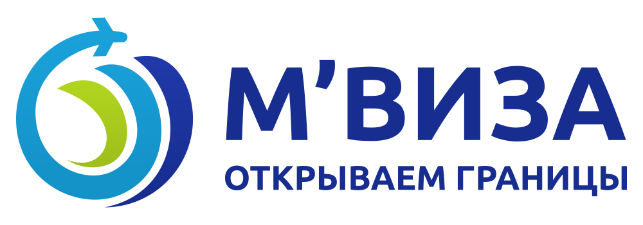 Тел. +7 900 087 88 83E-mail: chel@m-visa.ruФамилия Имя как в заграничном паспорте Фамилия Имя как в заграничном паспорте Фамилия Имя как в заграничном паспорте Фамилия Имя как в заграничном паспорте Фамилия Имя как в заграничном паспорте Фамилия Имя как в заграничном паспорте Фамилия Имя как в заграничном паспорте Фамилия Имя как в заграничном паспорте Фамилия Имя как в заграничном паспорте ФИО на русском языкеФИО на русском языкеФИО на русском языкеФИО на русском языкеФИО на русском языкеФИО на русском языкеФИО на русском языкеФИО на русском языкеФИО на русском языкеДругие ФИО (если меняли) Другие ФИО (если меняли) Другие ФИО (если меняли) Другие ФИО (если меняли) Другие ФИО (если меняли) Другие ФИО (если меняли) Другие ФИО (если меняли) Другие ФИО (если меняли) Другие ФИО (если меняли) Пол           М                   Ж           М                   Ж           М                   Ж           М                   Ж           М                   Ж           М                   Ж           М                   Ж           М                   Ж           М                   Ж           М                   Ж           М                   Ж           М                   ЖСемейный статусСемейный статусСемейный статусСемейный статусСемейный статусСемейный статусСемейный статусСемейный статусДата рожденияДата рожденияДата рожденияДата рожденияДата рожденияСтрана рожденияСтрана рожденияСтрана рожденияСтрана рожденияСтрана рожденияСтрана рожденияГородГородГородГородГражданствоГражданствоГражданствоГражданствоГражданствоИмеете ли вы (либо имели ранее) второе гражданство  Да     НетИмеете ли вы (либо имели ранее) второе гражданство  Да     НетИмеете ли вы (либо имели ранее) второе гражданство  Да     НетИмеете ли вы (либо имели ранее) второе гражданство  Да     НетИмеете ли вы (либо имели ранее) второе гражданство  Да     НетИмеете ли вы (либо имели ранее) второе гражданство  Да     НетИмеете ли вы (либо имели ранее) второе гражданство  Да     НетИмеете ли вы (либо имели ранее) второе гражданство  Да     НетИмеете ли вы (либо имели ранее) второе гражданство  Да     НетИмеете ли вы (либо имели ранее) второе гражданство  Да     НетИмеете ли вы (либо имели ранее) второе гражданство  Да     НетИмеете ли вы (либо имели ранее) второе гражданство  Да     НетИмеете ли вы (либо имели ранее) второе гражданство  Да     НетИмеете ли вы (либо имели ранее) второе гражданство  Да     НетИмеете ли вы (либо имели ранее) второе гражданство  Да     НетИмеете ли вы (либо имели ранее) второе гражданство  Да     НетИмеете ли вы (либо имели ранее) второе гражданство  Да     НетИмеете ли вы (либо имели ранее) второе гражданство  Да     НетИмеете ли вы (либо имели ранее) второе гражданство  Да     НетИмеете ли вы (либо имели ранее) второе гражданство  Да     НетИмеете ли вы (либо имели ранее) второе гражданство  Да     НетИмеете ли вы (либо имели ранее) второе гражданство  Да     НетИмеете ли вы (либо имели ранее) второе гражданство  Да     НетИмеете ли вы (либо имели ранее) второе гражданство  Да     НетИмеете ли вы (либо имели ранее) второе гражданство  Да     НетУкажите какоеУкажите какоеУкажите какоеУкажите какоеУкажите какоеУкажите какоеСохранился ли у Вас паспорт предыдущего гражданства?  Да    НетСохранился ли у Вас паспорт предыдущего гражданства?  Да    НетСохранился ли у Вас паспорт предыдущего гражданства?  Да    НетСохранился ли у Вас паспорт предыдущего гражданства?  Да    НетСохранился ли у Вас паспорт предыдущего гражданства?  Да    НетСохранился ли у Вас паспорт предыдущего гражданства?  Да    НетСохранился ли у Вас паспорт предыдущего гражданства?  Да    НетСохранился ли у Вас паспорт предыдущего гражданства?  Да    НетСохранился ли у Вас паспорт предыдущего гражданства?  Да    НетСохранился ли у Вас паспорт предыдущего гражданства?  Да    НетСохранился ли у Вас паспорт предыдущего гражданства?  Да    НетСохранился ли у Вас паспорт предыдущего гражданства?  Да    НетСохранился ли у Вас паспорт предыдущего гражданства?  Да    НетСохранился ли у Вас паспорт предыдущего гражданства?  Да    НетСохранился ли у Вас паспорт предыдущего гражданства?  Да    НетСохранился ли у Вас паспорт предыдущего гражданства?  Да    НетСохранился ли у Вас паспорт предыдущего гражданства?  Да    НетСохранился ли у Вас паспорт предыдущего гражданства?  Да    НетСохранился ли у Вас паспорт предыдущего гражданства?  Да    НетСохранился ли у Вас паспорт предыдущего гражданства?  Да    НетСохранился ли у Вас паспорт предыдущего гражданства?  Да    НетСохранился ли у Вас паспорт предыдущего гражданства?  Да    НетСохранился ли у Вас паспорт предыдущего гражданства?  Да    НетСохранился ли у Вас паспорт предыдущего гражданства?  Да    НетУкажите номер паспортаУкажите номер паспортаУкажите номер паспортаУкажите номер паспортаУкажите номер паспортаУкажите номер паспортаУкажите номер паспортаНомер социального страхования США (если есть)Номер социального страхования США (если есть)Номер социального страхования США (если есть)Номер социального страхования США (если есть)Номер социального страхования США (если есть)Номер социального страхования США (если есть)Номер социального страхования США (если есть)Номер социального страхования США (если есть)Номер социального страхования США (если есть)Номер социального страхования США (если есть)Номер социального страхования США (если есть)Номер социального страхования США (если есть)Номер социального страхования США (если есть)Номер социального страхования США (если есть)Номер социального страхования США (если есть)Номер социального страхования США (если есть)Номер социального страхования США (если есть)Номер социального страхования США (если есть)Номер социального страхования США (если есть)Номер социального страхования США (если есть)Номер социального страхования США (если есть)Номер социального страхования США (если есть)Номер социального страхования США (если есть)Номер социального страхования США (если есть)Номер налогоплательщика США (если есть)Номер налогоплательщика США (если есть)Номер налогоплательщика США (если есть)Номер налогоплательщика США (если есть)Номер налогоплательщика США (если есть)Номер налогоплательщика США (если есть)Номер налогоплательщика США (если есть)Номер налогоплательщика США (если есть)Номер налогоплательщика США (если есть)Номер налогоплательщика США (если есть)Номер налогоплательщика США (если есть)Номер налогоплательщика США (если есть)Номер налогоплательщика США (если есть)Номер налогоплательщика США (если есть)Номер налогоплательщика США (если есть)Номер налогоплательщика США (если есть)Номер налогоплательщика США (если есть)Номер налогоплательщика США (если есть)Номер налогоплательщика США (если есть)Номер налогоплательщика США (если есть)Номер налогоплательщика США (если есть)Номер налогоплательщика США (если есть)Номер налогоплательщика США (если есть)Номер налогоплательщика США (если есть)Домашний адрес: СтранаДомашний адрес: СтранаДомашний адрес: СтранаДомашний адрес: СтранаДомашний адрес: СтранаДомашний адрес: СтранаОбластьОбластьОбластьОбластьОбластьОбластьОбластьОбластьОбластьОбластьГородГородГородГородУлицаУлицаДомДомДомКвартираКвартираКвартираИндексИндексИндексИндексЯвляется ли Ваш почтовый адрес Вашим домашним адресом?Является ли Ваш почтовый адрес Вашим домашним адресом?Является ли Ваш почтовый адрес Вашим домашним адресом?Является ли Ваш почтовый адрес Вашим домашним адресом?Является ли Ваш почтовый адрес Вашим домашним адресом?Является ли Ваш почтовый адрес Вашим домашним адресом?Является ли Ваш почтовый адрес Вашим домашним адресом?Является ли Ваш почтовый адрес Вашим домашним адресом?Является ли Ваш почтовый адрес Вашим домашним адресом?Является ли Ваш почтовый адрес Вашим домашним адресом?Является ли Ваш почтовый адрес Вашим домашним адресом?Является ли Ваш почтовый адрес Вашим домашним адресом?Является ли Ваш почтовый адрес Вашим домашним адресом?Является ли Ваш почтовый адрес Вашим домашним адресом?Является ли Ваш почтовый адрес Вашим домашним адресом?Является ли Ваш почтовый адрес Вашим домашним адресом?Является ли Ваш почтовый адрес Вашим домашним адресом?Является ли Ваш почтовый адрес Вашим домашним адресом?Является ли Ваш почтовый адрес Вашим домашним адресом?Является ли Ваш почтовый адрес Вашим домашним адресом?Является ли Ваш почтовый адрес Вашим домашним адресом?Является ли Ваш почтовый адрес Вашим домашним адресом?Является ли Ваш почтовый адрес Вашим домашним адресом?           Да               Нет           Да               Нет           Да               Нет           Да               Нет           Да               Нет           Да               Нет           Да               Нет           Да               Нет           Да               Нет           Да               Нет           Да               Нет           Да               НетЕсли нет, то укажите Ваш почтовый адрес: Страна Если нет, то укажите Ваш почтовый адрес: Страна Если нет, то укажите Ваш почтовый адрес: Страна Если нет, то укажите Ваш почтовый адрес: Страна Если нет, то укажите Ваш почтовый адрес: Страна Если нет, то укажите Ваш почтовый адрес: Страна Если нет, то укажите Ваш почтовый адрес: Страна Если нет, то укажите Ваш почтовый адрес: Страна Если нет, то укажите Ваш почтовый адрес: Страна Если нет, то укажите Ваш почтовый адрес: Страна Если нет, то укажите Ваш почтовый адрес: Страна Если нет, то укажите Ваш почтовый адрес: Страна Если нет, то укажите Ваш почтовый адрес: Страна Если нет, то укажите Ваш почтовый адрес: Страна Если нет, то укажите Ваш почтовый адрес: Страна Если нет, то укажите Ваш почтовый адрес: Страна ОбластьОбластьОбластьГород Город Город Улица Улица Улица Улица Улица ДомДомДомКвартираКвартираКвартираКвартираИндексИндексИндексИндексИндексНомер мобильного телефонаНомер мобильного телефонаНомер мобильного телефонаНомер мобильного телефонаНомер мобильного телефонаНомер мобильного телефонаНомер мобильного телефонаНомер мобильного телефонаНомер Рабочего телефонаНомер Рабочего телефонаНомер Рабочего телефонаНомер Рабочего телефонаНомер Рабочего телефонаНомер Рабочего телефонаНомер Рабочего телефонаНомер Рабочего телефонаНомер Рабочего телефонаНомер Рабочего телефонаНомер Рабочего телефонаНомер Рабочего телефонаНомер Рабочего телефонаНомер домашнего телефонаНомер домашнего телефонаНомер домашнего телефонаНомер домашнего телефонаНомер домашнего телефонаНомер домашнего телефонаНомер домашнего телефонаE-mailE-mailE-mailE-mailE-mailE-mailE-mailБыли ли у Вас другие телефонные номера за последние 5 лет?Были ли у Вас другие телефонные номера за последние 5 лет?Были ли у Вас другие телефонные номера за последние 5 лет?Были ли у Вас другие телефонные номера за последние 5 лет?Были ли у Вас другие телефонные номера за последние 5 лет?Были ли у Вас другие телефонные номера за последние 5 лет?Были ли у Вас другие телефонные номера за последние 5 лет?Были ли у Вас другие телефонные номера за последние 5 лет?Были ли у Вас другие телефонные номера за последние 5 лет?Были ли у Вас другие телефонные номера за последние 5 лет?Были ли у Вас другие телефонные номера за последние 5 лет?Были ли у Вас другие телефонные номера за последние 5 лет?Были ли у Вас другие телефонные номера за последние 5 лет?Были ли у Вас другие телефонные номера за последние 5 лет?Были ли у Вас другие телефонные номера за последние 5 лет?Были ли у Вас другие телефонные номера за последние 5 лет?Были ли у Вас другие телефонные номера за последние 5 лет?Были ли у Вас другие телефонные номера за последние 5 лет?Были ли у Вас другие телефонные номера за последние 5 лет?Были ли у Вас другие телефонные номера за последние 5 лет?Были ли у Вас другие телефонные номера за последние 5 лет?Были ли у Вас другие телефонные номера за последние 5 лет?Были ли у Вас другие телефонные номера за последние 5 лет?Были ли у Вас другие e-mail адреса за последние 5 лет?Были ли у Вас другие e-mail адреса за последние 5 лет?Были ли у Вас другие e-mail адреса за последние 5 лет?Были ли у Вас другие e-mail адреса за последние 5 лет?Были ли у Вас другие e-mail адреса за последние 5 лет?Были ли у Вас другие e-mail адреса за последние 5 лет?Были ли у Вас другие e-mail адреса за последние 5 лет?Были ли у Вас другие e-mail адреса за последние 5 лет?Были ли у Вас другие e-mail адреса за последние 5 лет?Были ли у Вас другие e-mail адреса за последние 5 лет?Были ли у Вас другие e-mail адреса за последние 5 лет?Были ли у Вас другие e-mail адреса за последние 5 лет?Были ли у Вас другие e-mail адреса за последние 5 лет?Были ли у Вас другие e-mail адреса за последние 5 лет?Были ли у Вас другие e-mail адреса за последние 5 лет?Были ли у Вас другие e-mail адреса за последние 5 лет?Были ли у Вас другие e-mail адреса за последние 5 лет?Были ли у Вас другие e-mail адреса за последние 5 лет?Были ли у Вас другие e-mail адреса за последние 5 лет?Были ли у Вас другие e-mail адреса за последние 5 лет?Были ли у Вас другие e-mail адреса за последние 5 лет?Были ли у Вас другие e-mail адреса за последние 5 лет?Были ли у Вас другие e-mail адреса за последние 5 лет?Номер заграничного паспортаНомер заграничного паспортаНомер заграничного паспортаНомер заграничного паспортаНомер заграничного паспортаНомер заграничного паспортаНомер заграничного паспортаНомер заграничного паспортаНомер заграничного паспортаГород выдачи паспортаГород выдачи паспортаГород выдачи паспортаГород выдачи паспортаГород выдачи паспортаГород выдачи паспортаГород выдачи паспортаГород выдачи паспортаГород выдачи паспортаГород выдачи паспортаГород выдачи паспортаГород выдачи паспортаДата выдачи (ЧЧ/ММ/ГГ)Дата выдачи (ЧЧ/ММ/ГГ)Дата выдачи (ЧЧ/ММ/ГГ)Дата выдачи (ЧЧ/ММ/ГГ)Дата выдачи (ЧЧ/ММ/ГГ)Дата выдачи (ЧЧ/ММ/ГГ)Дата выдачи (ЧЧ/ММ/ГГ)Дата выдачи (ЧЧ/ММ/ГГ)Действителен до (ЧЧ/ММ/ГГ)Действителен до (ЧЧ/ММ/ГГ)Действителен до (ЧЧ/ММ/ГГ)Действителен до (ЧЧ/ММ/ГГ)Действителен до (ЧЧ/ММ/ГГ)Действителен до (ЧЧ/ММ/ГГ)Действителен до (ЧЧ/ММ/ГГ)Действителен до (ЧЧ/ММ/ГГ)Действителен до (ЧЧ/ММ/ГГ)Действителен до (ЧЧ/ММ/ГГ)Действителен до (ЧЧ/ММ/ГГ)Действителен до (ЧЧ/ММ/ГГ)Действителен до (ЧЧ/ММ/ГГ)Был ли Ваш паспорт когда-либо утерян или украден? Был ли Ваш паспорт когда-либо утерян или украден? Был ли Ваш паспорт когда-либо утерян или украден? Был ли Ваш паспорт когда-либо утерян или украден? Был ли Ваш паспорт когда-либо утерян или украден? Был ли Ваш паспорт когда-либо утерян или украден? Был ли Ваш паспорт когда-либо утерян или украден? Был ли Ваш паспорт когда-либо утерян или украден? Был ли Ваш паспорт когда-либо утерян или украден? Был ли Ваш паспорт когда-либо утерян или украден? Был ли Ваш паспорт когда-либо утерян или украден? Был ли Ваш паспорт когда-либо утерян или украден? Был ли Ваш паспорт когда-либо утерян или украден? Был ли Ваш паспорт когда-либо утерян или украден? Был ли Ваш паспорт когда-либо утерян или украден? Был ли Ваш паспорт когда-либо утерян или украден? Был ли Ваш паспорт когда-либо утерян или украден?            Да               Нет           Да               Нет           Да               Нет           Да               Нет           Да               Нет           Да               Нет           Да               Нет           Да               Нет           Да               Нет           Да               Нет           Да               Нет           Да               Нет           Да               Нет           Да               Нет           Да               Нет           Да               Нет           Да               Нет           Да               НетЕсли да, то укажите следующую информацию: Номер паспортаЕсли да, то укажите следующую информацию: Номер паспортаЕсли да, то укажите следующую информацию: Номер паспортаЕсли да, то укажите следующую информацию: Номер паспортаЕсли да, то укажите следующую информацию: Номер паспортаЕсли да, то укажите следующую информацию: Номер паспортаЕсли да, то укажите следующую информацию: Номер паспортаЕсли да, то укажите следующую информацию: Номер паспортаЕсли да, то укажите следующую информацию: Номер паспортаЕсли да, то укажите следующую информацию: Номер паспортаЕсли да, то укажите следующую информацию: Номер паспортаЕсли да, то укажите следующую информацию: Номер паспортаЕсли да, то укажите следующую информацию: Номер паспортаЕсли да, то укажите следующую информацию: Номер паспортаЕсли да, то укажите следующую информацию: Номер паспортаЕсли да, то укажите следующую информацию: Номер паспортаЕсли да, то укажите следующую информацию: Номер паспортаЕсли да, то укажите следующую информацию: Номер паспортаЕсли да, то укажите следующую информацию: Номер паспортаЕсли да, то укажите следующую информацию: Номер паспортаЕсли да, то укажите следующую информацию: Номер паспортаЕсли да, то укажите следующую информацию: Номер паспортаСтрана выдачи Страна выдачи Страна выдачи Страна выдачи Страна выдачи Страна выдачи Имеются ли у Вас страницы в социальных сетях?Имеются ли у Вас страницы в социальных сетях?Имеются ли у Вас страницы в социальных сетях?Имеются ли у Вас страницы в социальных сетях?Имеются ли у Вас страницы в социальных сетях?Имеются ли у Вас страницы в социальных сетях?Имеются ли у Вас страницы в социальных сетях?Имеются ли у Вас страницы в социальных сетях?Имеются ли у Вас страницы в социальных сетях?Имеются ли у Вас страницы в социальных сетях?Имеются ли у Вас страницы в социальных сетях?Имеются ли у Вас страницы в социальных сетях?Имеются ли у Вас страницы в социальных сетях?Имеются ли у Вас страницы в социальных сетях?Имеются ли у Вас страницы в социальных сетях?Имеются ли у Вас страницы в социальных сетях?Имеются ли у Вас страницы в социальных сетях?Имеются ли у Вас страницы в социальных сетях?Имеются ли у Вас страницы в социальных сетях?Имеются ли у Вас страницы в социальных сетях?Имеются ли у Вас страницы в социальных сетях?Имеются ли у Вас страницы в социальных сетях?Если да, предоставьте ссылки и никнеймы (названия страниц), а также названия социальных сетейЕсли да, предоставьте ссылки и никнеймы (названия страниц), а также названия социальных сетейЕсли да, предоставьте ссылки и никнеймы (названия страниц), а также названия социальных сетейЕсли да, предоставьте ссылки и никнеймы (названия страниц), а также названия социальных сетейЕсли да, предоставьте ссылки и никнеймы (названия страниц), а также названия социальных сетейЕсли да, предоставьте ссылки и никнеймы (названия страниц), а также названия социальных сетейЕсли да, предоставьте ссылки и никнеймы (названия страниц), а также названия социальных сетейЕсли да, предоставьте ссылки и никнеймы (названия страниц), а также названия социальных сетейЕсли да, предоставьте ссылки и никнеймы (названия страниц), а также названия социальных сетейЕсли да, предоставьте ссылки и никнеймы (названия страниц), а также названия социальных сетейЕсли да, предоставьте ссылки и никнеймы (названия страниц), а также названия социальных сетейЕсли да, предоставьте ссылки и никнеймы (названия страниц), а также названия социальных сетейЕсли да, предоставьте ссылки и никнеймы (названия страниц), а также названия социальных сетейЕсли да, предоставьте ссылки и никнеймы (названия страниц), а также названия социальных сетейЕсли да, предоставьте ссылки и никнеймы (названия страниц), а также названия социальных сетейЕсли да, предоставьте ссылки и никнеймы (названия страниц), а также названия социальных сетейЕсли да, предоставьте ссылки и никнеймы (названия страниц), а также названия социальных сетейЕсли да, предоставьте ссылки и никнеймы (названия страниц), а также названия социальных сетейЕсли да, предоставьте ссылки и никнеймы (названия страниц), а также названия социальных сетейЕсли да, предоставьте ссылки и никнеймы (названия страниц), а также названия социальных сетейЕсли да, предоставьте ссылки и никнеймы (названия страниц), а также названия социальных сетейЕсли да, предоставьте ссылки и никнеймы (названия страниц), а также названия социальных сетейЕсли да, предоставьте ссылки и никнеймы (названия страниц), а также названия социальных сетейЕсли да, предоставьте ссылки и никнеймы (названия страниц), а также названия социальных сетейЕсли да, предоставьте ссылки и никнеймы (названия страниц), а также названия социальных сетейЕсли да, предоставьте ссылки и никнеймы (названия страниц), а также названия социальных сетейЕсли да, предоставьте ссылки и никнеймы (названия страниц), а также названия социальных сетейЕсли да, предоставьте ссылки и никнеймы (названия страниц), а также названия социальных сетейЕсли да, предоставьте ссылки и никнеймы (названия страниц), а также названия социальных сетейЕсли да, предоставьте ссылки и никнеймы (названия страниц), а также названия социальных сетейЕсли да, предоставьте ссылки и никнеймы (названия страниц), а также названия социальных сетейЕсли да, предоставьте ссылки и никнеймы (названия страниц), а также названия социальных сетейЕсли да, предоставьте ссылки и никнеймы (названия страниц), а также названия социальных сетейЕсли да, предоставьте ссылки и никнеймы (названия страниц), а также названия социальных сетейЕсли да, предоставьте ссылки и никнеймы (названия страниц), а также названия социальных сетейЕсли да, предоставьте ссылки и никнеймы (названия страниц), а также названия социальных сетейЕсли да, предоставьте ссылки и никнеймы (названия страниц), а также названия социальных сетейЕсли да, предоставьте ссылки и никнеймы (названия страниц), а также названия социальных сетейЕсли да, предоставьте ссылки и никнеймы (названия страниц), а также названия социальных сетейЕсли да, предоставьте ссылки и никнеймы (названия страниц), а также названия социальных сетейЕсли да, предоставьте ссылки и никнеймы (названия страниц), а также названия социальных сетейЕсли да, предоставьте ссылки и никнеймы (названия страниц), а также названия социальных сетейЕсли да, предоставьте ссылки и никнеймы (названия страниц), а также названия социальных сетейЕсли да, предоставьте ссылки и никнеймы (названия страниц), а также названия социальных сетейЕсли да, предоставьте ссылки и никнеймы (названия страниц), а также названия социальных сетейЕсли да, предоставьте ссылки и никнеймы (названия страниц), а также названия социальных сетейЕсли да, предоставьте ссылки и никнеймы (названия страниц), а также названия социальных сетейЕсли да, предоставьте ссылки и никнеймы (названия страниц), а также названия социальных сетейЕсли да, предоставьте ссылки и никнеймы (названия страниц), а также названия социальных сетейЕсли да, предоставьте ссылки и никнеймы (названия страниц), а также названия социальных сетейЕсли да, предоставьте ссылки и никнеймы (названия страниц), а также названия социальных сетейЕсли да, предоставьте ссылки и никнеймы (названия страниц), а также названия социальных сетейЕсли да, предоставьте ссылки и никнеймы (названия страниц), а также названия социальных сетейЕсли да, предоставьте ссылки и никнеймы (названия страниц), а также названия социальных сетейЕсли да, предоставьте ссылки и никнеймы (названия страниц), а также названия социальных сетейЕсли да, предоставьте ссылки и никнеймы (названия страниц), а также названия социальных сетейЕсли да, предоставьте ссылки и никнеймы (названия страниц), а также названия социальных сетейЕсли да, предоставьте ссылки и никнеймы (названия страниц), а также названия социальных сетейЕсли да, предоставьте ссылки и никнеймы (названия страниц), а также названия социальных сетейЕсли да, предоставьте ссылки и никнеймы (названия страниц), а также названия социальных сетейЕсли да, предоставьте ссылки и никнеймы (названия страниц), а также названия социальных сетейЕсли да, предоставьте ссылки и никнеймы (названия страниц), а также названия социальных сетейЕсли да, предоставьте ссылки и никнеймы (названия страниц), а также названия социальных сетейЕсли да, предоставьте ссылки и никнеймы (названия страниц), а также названия социальных сетейЕсли да, предоставьте ссылки и никнеймы (названия страниц), а также названия социальных сетейЕсли да, предоставьте ссылки и никнеймы (названия страниц), а также названия социальных сетейХотите ли Вы предоставить информацию о своем присутствии на любых других веб-сайтах или в приложениях, которые Вы использовали в течение последних 5 лет для создания и/или обмена контентом (фотографии, видео, обновления статуса и т.д.)?Хотите ли Вы предоставить информацию о своем присутствии на любых других веб-сайтах или в приложениях, которые Вы использовали в течение последних 5 лет для создания и/или обмена контентом (фотографии, видео, обновления статуса и т.д.)?Хотите ли Вы предоставить информацию о своем присутствии на любых других веб-сайтах или в приложениях, которые Вы использовали в течение последних 5 лет для создания и/или обмена контентом (фотографии, видео, обновления статуса и т.д.)?Хотите ли Вы предоставить информацию о своем присутствии на любых других веб-сайтах или в приложениях, которые Вы использовали в течение последних 5 лет для создания и/или обмена контентом (фотографии, видео, обновления статуса и т.д.)?Хотите ли Вы предоставить информацию о своем присутствии на любых других веб-сайтах или в приложениях, которые Вы использовали в течение последних 5 лет для создания и/или обмена контентом (фотографии, видео, обновления статуса и т.д.)?Хотите ли Вы предоставить информацию о своем присутствии на любых других веб-сайтах или в приложениях, которые Вы использовали в течение последних 5 лет для создания и/или обмена контентом (фотографии, видео, обновления статуса и т.д.)?Хотите ли Вы предоставить информацию о своем присутствии на любых других веб-сайтах или в приложениях, которые Вы использовали в течение последних 5 лет для создания и/или обмена контентом (фотографии, видео, обновления статуса и т.д.)?Хотите ли Вы предоставить информацию о своем присутствии на любых других веб-сайтах или в приложениях, которые Вы использовали в течение последних 5 лет для создания и/или обмена контентом (фотографии, видео, обновления статуса и т.д.)?Хотите ли Вы предоставить информацию о своем присутствии на любых других веб-сайтах или в приложениях, которые Вы использовали в течение последних 5 лет для создания и/или обмена контентом (фотографии, видео, обновления статуса и т.д.)?Хотите ли Вы предоставить информацию о своем присутствии на любых других веб-сайтах или в приложениях, которые Вы использовали в течение последних 5 лет для создания и/или обмена контентом (фотографии, видео, обновления статуса и т.д.)?Хотите ли Вы предоставить информацию о своем присутствии на любых других веб-сайтах или в приложениях, которые Вы использовали в течение последних 5 лет для создания и/или обмена контентом (фотографии, видео, обновления статуса и т.д.)?Хотите ли Вы предоставить информацию о своем присутствии на любых других веб-сайтах или в приложениях, которые Вы использовали в течение последних 5 лет для создания и/или обмена контентом (фотографии, видео, обновления статуса и т.д.)?Хотите ли Вы предоставить информацию о своем присутствии на любых других веб-сайтах или в приложениях, которые Вы использовали в течение последних 5 лет для создания и/или обмена контентом (фотографии, видео, обновления статуса и т.д.)?Хотите ли Вы предоставить информацию о своем присутствии на любых других веб-сайтах или в приложениях, которые Вы использовали в течение последних 5 лет для создания и/или обмена контентом (фотографии, видео, обновления статуса и т.д.)?Хотите ли Вы предоставить информацию о своем присутствии на любых других веб-сайтах или в приложениях, которые Вы использовали в течение последних 5 лет для создания и/или обмена контентом (фотографии, видео, обновления статуса и т.д.)?Хотите ли Вы предоставить информацию о своем присутствии на любых других веб-сайтах или в приложениях, которые Вы использовали в течение последних 5 лет для создания и/или обмена контентом (фотографии, видео, обновления статуса и т.д.)?Хотите ли Вы предоставить информацию о своем присутствии на любых других веб-сайтах или в приложениях, которые Вы использовали в течение последних 5 лет для создания и/или обмена контентом (фотографии, видео, обновления статуса и т.д.)?Хотите ли Вы предоставить информацию о своем присутствии на любых других веб-сайтах или в приложениях, которые Вы использовали в течение последних 5 лет для создания и/или обмена контентом (фотографии, видео, обновления статуса и т.д.)?Хотите ли Вы предоставить информацию о своем присутствии на любых других веб-сайтах или в приложениях, которые Вы использовали в течение последних 5 лет для создания и/или обмена контентом (фотографии, видео, обновления статуса и т.д.)?Хотите ли Вы предоставить информацию о своем присутствии на любых других веб-сайтах или в приложениях, которые Вы использовали в течение последних 5 лет для создания и/или обмена контентом (фотографии, видео, обновления статуса и т.д.)?Хотите ли Вы предоставить информацию о своем присутствии на любых других веб-сайтах или в приложениях, которые Вы использовали в течение последних 5 лет для создания и/или обмена контентом (фотографии, видео, обновления статуса и т.д.)?Хотите ли Вы предоставить информацию о своем присутствии на любых других веб-сайтах или в приложениях, которые Вы использовали в течение последних 5 лет для создания и/или обмена контентом (фотографии, видео, обновления статуса и т.д.)?Хотите ли Вы предоставить информацию о своем присутствии на любых других веб-сайтах или в приложениях, которые Вы использовали в течение последних 5 лет для создания и/или обмена контентом (фотографии, видео, обновления статуса и т.д.)?Хотите ли Вы предоставить информацию о своем присутствии на любых других веб-сайтах или в приложениях, которые Вы использовали в течение последних 5 лет для создания и/или обмена контентом (фотографии, видео, обновления статуса и т.д.)?Хотите ли Вы предоставить информацию о своем присутствии на любых других веб-сайтах или в приложениях, которые Вы использовали в течение последних 5 лет для создания и/или обмена контентом (фотографии, видео, обновления статуса и т.д.)?Хотите ли Вы предоставить информацию о своем присутствии на любых других веб-сайтах или в приложениях, которые Вы использовали в течение последних 5 лет для создания и/или обмена контентом (фотографии, видео, обновления статуса и т.д.)?Хотите ли Вы предоставить информацию о своем присутствии на любых других веб-сайтах или в приложениях, которые Вы использовали в течение последних 5 лет для создания и/или обмена контентом (фотографии, видео, обновления статуса и т.д.)?Хотите ли Вы предоставить информацию о своем присутствии на любых других веб-сайтах или в приложениях, которые Вы использовали в течение последних 5 лет для создания и/или обмена контентом (фотографии, видео, обновления статуса и т.д.)?Хотите ли Вы предоставить информацию о своем присутствии на любых других веб-сайтах или в приложениях, которые Вы использовали в течение последних 5 лет для создания и/или обмена контентом (фотографии, видео, обновления статуса и т.д.)?Хотите ли Вы предоставить информацию о своем присутствии на любых других веб-сайтах или в приложениях, которые Вы использовали в течение последних 5 лет для создания и/или обмена контентом (фотографии, видео, обновления статуса и т.д.)?Хотите ли Вы предоставить информацию о своем присутствии на любых других веб-сайтах или в приложениях, которые Вы использовали в течение последних 5 лет для создания и/или обмена контентом (фотографии, видео, обновления статуса и т.д.)?Хотите ли Вы предоставить информацию о своем присутствии на любых других веб-сайтах или в приложениях, которые Вы использовали в течение последних 5 лет для создания и/или обмена контентом (фотографии, видео, обновления статуса и т.д.)?Хотите ли Вы предоставить информацию о своем присутствии на любых других веб-сайтах или в приложениях, которые Вы использовали в течение последних 5 лет для создания и/или обмена контентом (фотографии, видео, обновления статуса и т.д.)?Хотите ли Вы предоставить информацию о своем присутствии на любых других веб-сайтах или в приложениях, которые Вы использовали в течение последних 5 лет для создания и/или обмена контентом (фотографии, видео, обновления статуса и т.д.)?Хотите ли Вы предоставить информацию о своем присутствии на любых других веб-сайтах или в приложениях, которые Вы использовали в течение последних 5 лет для создания и/или обмена контентом (фотографии, видео, обновления статуса и т.д.)?Хотите ли Вы предоставить информацию о своем присутствии на любых других веб-сайтах или в приложениях, которые Вы использовали в течение последних 5 лет для создания и/или обмена контентом (фотографии, видео, обновления статуса и т.д.)?Хотите ли Вы предоставить информацию о своем присутствии на любых других веб-сайтах или в приложениях, которые Вы использовали в течение последних 5 лет для создания и/или обмена контентом (фотографии, видео, обновления статуса и т.д.)?Хотите ли Вы предоставить информацию о своем присутствии на любых других веб-сайтах или в приложениях, которые Вы использовали в течение последних 5 лет для создания и/или обмена контентом (фотографии, видео, обновления статуса и т.д.)?Хотите ли Вы предоставить информацию о своем присутствии на любых других веб-сайтах или в приложениях, которые Вы использовали в течение последних 5 лет для создания и/или обмена контентом (фотографии, видео, обновления статуса и т.д.)?Хотите ли Вы предоставить информацию о своем присутствии на любых других веб-сайтах или в приложениях, которые Вы использовали в течение последних 5 лет для создания и/или обмена контентом (фотографии, видео, обновления статуса и т.д.)?Хотите ли Вы предоставить информацию о своем присутствии на любых других веб-сайтах или в приложениях, которые Вы использовали в течение последних 5 лет для создания и/или обмена контентом (фотографии, видео, обновления статуса и т.д.)?Хотите ли Вы предоставить информацию о своем присутствии на любых других веб-сайтах или в приложениях, которые Вы использовали в течение последних 5 лет для создания и/или обмена контентом (фотографии, видео, обновления статуса и т.д.)?Хотите ли Вы предоставить информацию о своем присутствии на любых других веб-сайтах или в приложениях, которые Вы использовали в течение последних 5 лет для создания и/или обмена контентом (фотографии, видео, обновления статуса и т.д.)?Хотите ли Вы предоставить информацию о своем присутствии на любых других веб-сайтах или в приложениях, которые Вы использовали в течение последних 5 лет для создания и/или обмена контентом (фотографии, видео, обновления статуса и т.д.)?Хотите ли Вы предоставить информацию о своем присутствии на любых других веб-сайтах или в приложениях, которые Вы использовали в течение последних 5 лет для создания и/или обмена контентом (фотографии, видео, обновления статуса и т.д.)?Хотите ли Вы предоставить информацию о своем присутствии на любых других веб-сайтах или в приложениях, которые Вы использовали в течение последних 5 лет для создания и/или обмена контентом (фотографии, видео, обновления статуса и т.д.)?Хотите ли Вы предоставить информацию о своем присутствии на любых других веб-сайтах или в приложениях, которые Вы использовали в течение последних 5 лет для создания и/или обмена контентом (фотографии, видео, обновления статуса и т.д.)?Хотите ли Вы предоставить информацию о своем присутствии на любых других веб-сайтах или в приложениях, которые Вы использовали в течение последних 5 лет для создания и/или обмена контентом (фотографии, видео, обновления статуса и т.д.)?Хотите ли Вы предоставить информацию о своем присутствии на любых других веб-сайтах или в приложениях, которые Вы использовали в течение последних 5 лет для создания и/или обмена контентом (фотографии, видео, обновления статуса и т.д.)?Хотите ли Вы предоставить информацию о своем присутствии на любых других веб-сайтах или в приложениях, которые Вы использовали в течение последних 5 лет для создания и/или обмена контентом (фотографии, видео, обновления статуса и т.д.)?Хотите ли Вы предоставить информацию о своем присутствии на любых других веб-сайтах или в приложениях, которые Вы использовали в течение последних 5 лет для создания и/или обмена контентом (фотографии, видео, обновления статуса и т.д.)?Хотите ли Вы предоставить информацию о своем присутствии на любых других веб-сайтах или в приложениях, которые Вы использовали в течение последних 5 лет для создания и/или обмена контентом (фотографии, видео, обновления статуса и т.д.)?Хотите ли Вы предоставить информацию о своем присутствии на любых других веб-сайтах или в приложениях, которые Вы использовали в течение последних 5 лет для создания и/или обмена контентом (фотографии, видео, обновления статуса и т.д.)?Хотите ли Вы предоставить информацию о своем присутствии на любых других веб-сайтах или в приложениях, которые Вы использовали в течение последних 5 лет для создания и/или обмена контентом (фотографии, видео, обновления статуса и т.д.)?Хотите ли Вы предоставить информацию о своем присутствии на любых других веб-сайтах или в приложениях, которые Вы использовали в течение последних 5 лет для создания и/или обмена контентом (фотографии, видео, обновления статуса и т.д.)?Хотите ли Вы предоставить информацию о своем присутствии на любых других веб-сайтах или в приложениях, которые Вы использовали в течение последних 5 лет для создания и/или обмена контентом (фотографии, видео, обновления статуса и т.д.)?Хотите ли Вы предоставить информацию о своем присутствии на любых других веб-сайтах или в приложениях, которые Вы использовали в течение последних 5 лет для создания и/или обмена контентом (фотографии, видео, обновления статуса и т.д.)?Хотите ли Вы предоставить информацию о своем присутствии на любых других веб-сайтах или в приложениях, которые Вы использовали в течение последних 5 лет для создания и/или обмена контентом (фотографии, видео, обновления статуса и т.д.)?Хотите ли Вы предоставить информацию о своем присутствии на любых других веб-сайтах или в приложениях, которые Вы использовали в течение последних 5 лет для создания и/или обмена контентом (фотографии, видео, обновления статуса и т.д.)?Хотите ли Вы предоставить информацию о своем присутствии на любых других веб-сайтах или в приложениях, которые Вы использовали в течение последних 5 лет для создания и/или обмена контентом (фотографии, видео, обновления статуса и т.д.)?Хотите ли Вы предоставить информацию о своем присутствии на любых других веб-сайтах или в приложениях, которые Вы использовали в течение последних 5 лет для создания и/или обмена контентом (фотографии, видео, обновления статуса и т.д.)?Хотите ли Вы предоставить информацию о своем присутствии на любых других веб-сайтах или в приложениях, которые Вы использовали в течение последних 5 лет для создания и/или обмена контентом (фотографии, видео, обновления статуса и т.д.)?Хотите ли Вы предоставить информацию о своем присутствии на любых других веб-сайтах или в приложениях, которые Вы использовали в течение последних 5 лет для создания и/или обмена контентом (фотографии, видео, обновления статуса и т.д.)?Хотите ли Вы предоставить информацию о своем присутствии на любых других веб-сайтах или в приложениях, которые Вы использовали в течение последних 5 лет для создания и/или обмена контентом (фотографии, видео, обновления статуса и т.д.)?Хотите ли Вы предоставить информацию о своем присутствии на любых других веб-сайтах или в приложениях, которые Вы использовали в течение последних 5 лет для создания и/или обмена контентом (фотографии, видео, обновления статуса и т.д.)?Хотите ли Вы предоставить информацию о своем присутствии на любых других веб-сайтах или в приложениях, которые Вы использовали в течение последних 5 лет для создания и/или обмена контентом (фотографии, видео, обновления статуса и т.д.)?Вы обращаетесь за визой типа B (туристическая/деловая поездка)?Вы обращаетесь за визой типа B (туристическая/деловая поездка)?Вы обращаетесь за визой типа B (туристическая/деловая поездка)?Вы обращаетесь за визой типа B (туристическая/деловая поездка)?Вы обращаетесь за визой типа B (туристическая/деловая поездка)?Вы обращаетесь за визой типа B (туристическая/деловая поездка)?Вы обращаетесь за визой типа B (туристическая/деловая поездка)?Вы обращаетесь за визой типа B (туристическая/деловая поездка)?Вы обращаетесь за визой типа B (туристическая/деловая поездка)?Вы обращаетесь за визой типа B (туристическая/деловая поездка)?Вы обращаетесь за визой типа B (туристическая/деловая поездка)?Вы обращаетесь за визой типа B (туристическая/деловая поездка)?Вы обращаетесь за визой типа B (туристическая/деловая поездка)?Вы обращаетесь за визой типа B (туристическая/деловая поездка)?Вы обращаетесь за визой типа B (туристическая/деловая поездка)?Вы обращаетесь за визой типа B (туристическая/деловая поездка)?Вы обращаетесь за визой типа B (туристическая/деловая поездка)?Вы обращаетесь за визой типа B (туристическая/деловая поездка)?Вы обращаетесь за визой типа B (туристическая/деловая поездка)?Вы обращаетесь за визой типа B (туристическая/деловая поездка)?Вы обращаетесь за визой типа B (туристическая/деловая поездка)?Вы обращаетесь за визой типа B (туристическая/деловая поездка)?Вы обращаетесь за визой типа B (туристическая/деловая поездка)?           Да               Нет           Да               Нет           Да               Нет           Да               Нет           Да               Нет           Да               Нет           Да               Нет           Да               Нет           Да               Нет           Да               Нет           Да               Нет           Да               Нет           Да               НетЕсть ли у Вас программа пребывания в США?Есть ли у Вас программа пребывания в США?Есть ли у Вас программа пребывания в США?Есть ли у Вас программа пребывания в США?Есть ли у Вас программа пребывания в США?Есть ли у Вас программа пребывания в США?Есть ли у Вас программа пребывания в США?Есть ли у Вас программа пребывания в США?Есть ли у Вас программа пребывания в США?Есть ли у Вас программа пребывания в США?Есть ли у Вас программа пребывания в США?Есть ли у Вас программа пребывания в США?Есть ли у Вас программа пребывания в США?Есть ли у Вас программа пребывания в США?Есть ли у Вас программа пребывания в США?Есть ли у Вас программа пребывания в США?Есть ли у Вас программа пребывания в США?Есть ли у Вас программа пребывания в США?Есть ли у Вас программа пребывания в США?Есть ли у Вас программа пребывания в США?Есть ли у Вас программа пребывания в США?Есть ли у Вас программа пребывания в США?Есть ли у Вас программа пребывания в США?           Да               Нет           Да               Нет           Да               Нет           Да               Нет           Да               Нет           Да               Нет           Да               Нет           Да               Нет           Да               Нет           Да               Нет           Да               Нет           Да               Нет           Да               НетДата прилета в СШАДата прилета в СШАДата прилета в СШАДата прилета в СШАДата прилета в СШАДата прилета в СШАДата прилета в СШАДата прилета в СШАНомер рейсаНомер рейсаНомер рейсаНомер рейсаНомер рейсаГород прилетаГород прилетаГород прилетаГород прилетаГород прилетаГород прилетаДата отъезда из СШАДата отъезда из СШАДата отъезда из СШАДата отъезда из СШАДата отъезда из СШАДата отъезда из СШАДата отъезда из СШАДата отъезда из СШАНомер рейсаНомер рейсаНомер рейсаНомер рейсаНомер рейсаГород вылета Город вылета Город вылета Город вылета Город вылета Город вылета Какие места Вы планируете посетить в США?Какие места Вы планируете посетить в США?Какие места Вы планируете посетить в США?Какие места Вы планируете посетить в США?Какие места Вы планируете посетить в США?Какие места Вы планируете посетить в США?Какие места Вы планируете посетить в США?Какие места Вы планируете посетить в США?Какие места Вы планируете посетить в США?Какие места Вы планируете посетить в США?Какие места Вы планируете посетить в США?Какие места Вы планируете посетить в США?Какие места Вы планируете посетить в США?Какие места Вы планируете посетить в США?Какие места Вы планируете посетить в США?Какие места Вы планируете посетить в США?Какие места Вы планируете посетить в США?Какие места Вы планируете посетить в США?Какие места Вы планируете посетить в США?Какие места Вы планируете посетить в США?Название отеля, где Вы планируете остановиться в СШАНазвание отеля, где Вы планируете остановиться в СШАНазвание отеля, где Вы планируете остановиться в СШАНазвание отеля, где Вы планируете остановиться в СШАНазвание отеля, где Вы планируете остановиться в СШАНазвание отеля, где Вы планируете остановиться в СШАНазвание отеля, где Вы планируете остановиться в СШАНазвание отеля, где Вы планируете остановиться в СШАНазвание отеля, где Вы планируете остановиться в СШАНазвание отеля, где Вы планируете остановиться в СШАНазвание отеля, где Вы планируете остановиться в СШАНазвание отеля, где Вы планируете остановиться в СШАНазвание отеля, где Вы планируете остановиться в СШАНазвание отеля, где Вы планируете остановиться в СШАНазвание отеля, где Вы планируете остановиться в СШАНазвание отеля, где Вы планируете остановиться в СШАНазвание отеля, где Вы планируете остановиться в СШАНазвание отеля, где Вы планируете остановиться в СШАНазвание отеля, где Вы планируете остановиться в СШАНазвание отеля, где Вы планируете остановиться в СШААдрес, где Вы планируете остановиться в США: ИндексАдрес, где Вы планируете остановиться в США: ИндексАдрес, где Вы планируете остановиться в США: ИндексАдрес, где Вы планируете остановиться в США: ИндексАдрес, где Вы планируете остановиться в США: ИндексАдрес, где Вы планируете остановиться в США: ИндексАдрес, где Вы планируете остановиться в США: ИндексАдрес, где Вы планируете остановиться в США: ИндексАдрес, где Вы планируете остановиться в США: ИндексАдрес, где Вы планируете остановиться в США: ИндексАдрес, где Вы планируете остановиться в США: ИндексАдрес, где Вы планируете остановиться в США: ИндексАдрес, где Вы планируете остановиться в США: ИндексАдрес, где Вы планируете остановиться в США: ИндексАдрес, где Вы планируете остановиться в США: ИндексАдрес, где Вы планируете остановиться в США: ИндексАдрес, где Вы планируете остановиться в США: ИндексАдрес, где Вы планируете остановиться в США: ИндексАдрес, где Вы планируете остановиться в США: ИндексАдрес, где Вы планируете остановиться в США: ИндексШтатШтатГородГородУлицаУлицаУлицаУлицаДомДомКвКто оплачивает Вашу поездку?Кто оплачивает Вашу поездку?Кто оплачивает Вашу поездку?Кто оплачивает Вашу поездку?Кто оплачивает Вашу поездку?Кто оплачивает Вашу поездку?Кто оплачивает Вашу поездку?Кто оплачивает Вашу поездку?Кто оплачивает Вашу поездку?Кто оплачивает Вашу поездку?Самостоятельно                  Спонсор                ОрганизацияСамостоятельно                  Спонсор                ОрганизацияСамостоятельно                  Спонсор                ОрганизацияСамостоятельно                  Спонсор                ОрганизацияСамостоятельно                  Спонсор                ОрганизацияСамостоятельно                  Спонсор                ОрганизацияСамостоятельно                  Спонсор                ОрганизацияСамостоятельно                  Спонсор                ОрганизацияСамостоятельно                  Спонсор                ОрганизацияСамостоятельно                  Спонсор                ОрганизацияСамостоятельно                  Спонсор                ОрганизацияСамостоятельно                  Спонсор                ОрганизацияСамостоятельно                  Спонсор                ОрганизацияСамостоятельно                  Спонсор                ОрганизацияСамостоятельно                  Спонсор                ОрганизацияСамостоятельно                  Спонсор                ОрганизацияСамостоятельно                  Спонсор                ОрганизацияСамостоятельно                  Спонсор                ОрганизацияСамостоятельно                  Спонсор                ОрганизацияСамостоятельно                  Спонсор                ОрганизацияСамостоятельно                  Спонсор                ОрганизацияСамостоятельно                  Спонсор                ОрганизацияСамостоятельно                  Спонсор                ОрганизацияСамостоятельно                  Спонсор                ОрганизацияСамостоятельно                  Спонсор                ОрганизацияСамостоятельно                  Спонсор                ОрганизацияЕсли Вы ответили «Спонсор», укажите следующую информацию: Фамилия Если Вы ответили «Спонсор», укажите следующую информацию: Фамилия Если Вы ответили «Спонсор», укажите следующую информацию: Фамилия Если Вы ответили «Спонсор», укажите следующую информацию: Фамилия Если Вы ответили «Спонсор», укажите следующую информацию: Фамилия Если Вы ответили «Спонсор», укажите следующую информацию: Фамилия Если Вы ответили «Спонсор», укажите следующую информацию: Фамилия Если Вы ответили «Спонсор», укажите следующую информацию: Фамилия Если Вы ответили «Спонсор», укажите следующую информацию: Фамилия Если Вы ответили «Спонсор», укажите следующую информацию: Фамилия Если Вы ответили «Спонсор», укажите следующую информацию: Фамилия Если Вы ответили «Спонсор», укажите следующую информацию: Фамилия Если Вы ответили «Спонсор», укажите следующую информацию: Фамилия Если Вы ответили «Спонсор», укажите следующую информацию: Фамилия Если Вы ответили «Спонсор», укажите следующую информацию: Фамилия Если Вы ответили «Спонсор», укажите следующую информацию: Фамилия Если Вы ответили «Спонсор», укажите следующую информацию: Фамилия Если Вы ответили «Спонсор», укажите следующую информацию: Фамилия Если Вы ответили «Спонсор», укажите следующую информацию: Фамилия Если Вы ответили «Спонсор», укажите следующую информацию: Фамилия Если Вы ответили «Спонсор», укажите следующую информацию: Фамилия Если Вы ответили «Спонсор», укажите следующую информацию: Фамилия Если Вы ответили «Спонсор», укажите следующую информацию: Фамилия Если Вы ответили «Спонсор», укажите следующую информацию: Фамилия Если Вы ответили «Спонсор», укажите следующую информацию: Фамилия Если Вы ответили «Спонсор», укажите следующую информацию: Фамилия Если Вы ответили «Спонсор», укажите следующую информацию: Фамилия Если Вы ответили «Спонсор», укажите следующую информацию: Фамилия ИмяНомер телефонаНомер телефонаНомер телефонаНомер телефонаНомер телефонаНомер телефонаНомер телефонаE-mailE-mailE-mailE-mailОтношение к Вам:Отношение к Вам:Отношение к Вам:Отношение к Вам:Отношение к Вам:Отношение к Вам:Отношение к Вам:Ребенок              Родитель              Супруг              Другой родственник                   Друг                  Другое    Уточните:Ребенок              Родитель              Супруг              Другой родственник                   Друг                  Другое    Уточните:Ребенок              Родитель              Супруг              Другой родственник                   Друг                  Другое    Уточните:Ребенок              Родитель              Супруг              Другой родственник                   Друг                  Другое    Уточните:Ребенок              Родитель              Супруг              Другой родственник                   Друг                  Другое    Уточните:Ребенок              Родитель              Супруг              Другой родственник                   Друг                  Другое    Уточните:Ребенок              Родитель              Супруг              Другой родственник                   Друг                  Другое    Уточните:Ребенок              Родитель              Супруг              Другой родственник                   Друг                  Другое    Уточните:Ребенок              Родитель              Супруг              Другой родственник                   Друг                  Другое    Уточните:Ребенок              Родитель              Супруг              Другой родственник                   Друг                  Другое    Уточните:Ребенок              Родитель              Супруг              Другой родственник                   Друг                  Другое    Уточните:Ребенок              Родитель              Супруг              Другой родственник                   Друг                  Другое    Уточните:Ребенок              Родитель              Супруг              Другой родственник                   Друг                  Другое    Уточните:Ребенок              Родитель              Супруг              Другой родственник                   Друг                  Другое    Уточните:Ребенок              Родитель              Супруг              Другой родственник                   Друг                  Другое    Уточните:Ребенок              Родитель              Супруг              Другой родственник                   Друг                  Другое    Уточните:Ребенок              Родитель              Супруг              Другой родственник                   Друг                  Другое    Уточните:Ребенок              Родитель              Супруг              Другой родственник                   Друг                  Другое    Уточните:Ребенок              Родитель              Супруг              Другой родственник                   Друг                  Другое    Уточните:Ребенок              Родитель              Супруг              Другой родственник                   Друг                  Другое    Уточните:Ребенок              Родитель              Супруг              Другой родственник                   Друг                  Другое    Уточните:Ребенок              Родитель              Супруг              Другой родственник                   Друг                  Другое    Уточните:Ребенок              Родитель              Супруг              Другой родственник                   Друг                  Другое    Уточните:Ребенок              Родитель              Супруг              Другой родственник                   Друг                  Другое    Уточните:Ребенок              Родитель              Супруг              Другой родственник                   Друг                  Другое    Уточните:Ребенок              Родитель              Супруг              Другой родственник                   Друг                  Другое    Уточните:Ребенок              Родитель              Супруг              Другой родственник                   Друг                  Другое    Уточните:Ребенок              Родитель              Супруг              Другой родственник                   Друг                  Другое    Уточните:Ребенок              Родитель              Супруг              Другой родственник                   Друг                  Другое    Уточните:Адрес лица, оплачивающего Вашу поездку, такой же, как Ваш?Адрес лица, оплачивающего Вашу поездку, такой же, как Ваш?Адрес лица, оплачивающего Вашу поездку, такой же, как Ваш?Адрес лица, оплачивающего Вашу поездку, такой же, как Ваш?Адрес лица, оплачивающего Вашу поездку, такой же, как Ваш?Адрес лица, оплачивающего Вашу поездку, такой же, как Ваш?Адрес лица, оплачивающего Вашу поездку, такой же, как Ваш?Адрес лица, оплачивающего Вашу поездку, такой же, как Ваш?Адрес лица, оплачивающего Вашу поездку, такой же, как Ваш?Адрес лица, оплачивающего Вашу поездку, такой же, как Ваш?Адрес лица, оплачивающего Вашу поездку, такой же, как Ваш?Адрес лица, оплачивающего Вашу поездку, такой же, как Ваш?Адрес лица, оплачивающего Вашу поездку, такой же, как Ваш?Адрес лица, оплачивающего Вашу поездку, такой же, как Ваш?Адрес лица, оплачивающего Вашу поездку, такой же, как Ваш?Адрес лица, оплачивающего Вашу поездку, такой же, как Ваш?Адрес лица, оплачивающего Вашу поездку, такой же, как Ваш?Адрес лица, оплачивающего Вашу поездку, такой же, как Ваш?Адрес лица, оплачивающего Вашу поездку, такой же, как Ваш?Адрес лица, оплачивающего Вашу поездку, такой же, как Ваш?Адрес лица, оплачивающего Вашу поездку, такой же, как Ваш?           Да               Нет           Да               Нет           Да               Нет           Да               Нет           Да               Нет           Да               Нет           Да               Нет           Да               Нет           Да               Нет           Да               Нет           Да               Нет           Да               Нет           Да               Нет           Да               Нет           Да               НетЕсли нет, то укажите следующую информацию:        Страна Если нет, то укажите следующую информацию:        Страна Если нет, то укажите следующую информацию:        Страна Если нет, то укажите следующую информацию:        Страна Если нет, то укажите следующую информацию:        Страна Если нет, то укажите следующую информацию:        Страна Если нет, то укажите следующую информацию:        Страна Если нет, то укажите следующую информацию:        Страна Если нет, то укажите следующую информацию:        Страна Если нет, то укажите следующую информацию:        Страна Если нет, то укажите следующую информацию:        Страна Если нет, то укажите следующую информацию:        Страна Если нет, то укажите следующую информацию:        Страна Если нет, то укажите следующую информацию:        Страна Если нет, то укажите следующую информацию:        Страна Если нет, то укажите следующую информацию:        Страна Если нет, то укажите следующую информацию:        Страна Если нет, то укажите следующую информацию:        Страна Если нет, то укажите следующую информацию:        Страна Если нет, то укажите следующую информацию:        Страна Если нет, то укажите следующую информацию:        Страна Область/ШтатОбласть/ШтатОбласть/ШтатОбласть/ШтатОбласть/ШтатОбласть/ШтатГородГородГородУлицаУлицаУлицаУлицаУлицаДомКвартираКвартираКвартираИндексИндексИндексЕсли Вы ответили «Организация», укажите следующую информацию: Если Вы ответили «Организация», укажите следующую информацию: Если Вы ответили «Организация», укажите следующую информацию: Если Вы ответили «Организация», укажите следующую информацию: Если Вы ответили «Организация», укажите следующую информацию: Если Вы ответили «Организация», укажите следующую информацию: Если Вы ответили «Организация», укажите следующую информацию: Если Вы ответили «Организация», укажите следующую информацию: Если Вы ответили «Организация», укажите следующую информацию: Если Вы ответили «Организация», укажите следующую информацию: Если Вы ответили «Организация», укажите следующую информацию: Если Вы ответили «Организация», укажите следующую информацию: Если Вы ответили «Организация», укажите следующую информацию: Если Вы ответили «Организация», укажите следующую информацию: Если Вы ответили «Организация», укажите следующую информацию: Если Вы ответили «Организация», укажите следующую информацию: Если Вы ответили «Организация», укажите следующую информацию: Если Вы ответили «Организация», укажите следующую информацию: Если Вы ответили «Организация», укажите следующую информацию: Если Вы ответили «Организация», укажите следующую информацию: Если Вы ответили «Организация», укажите следующую информацию: Если Вы ответили «Организация», укажите следующую информацию: Если Вы ответили «Организация», укажите следующую информацию: Если Вы ответили «Организация», укажите следующую информацию: Если Вы ответили «Организация», укажите следующую информацию: Если Вы ответили «Организация», укажите следующую информацию: Если Вы ответили «Организация», укажите следующую информацию: Если Вы ответили «Организация», укажите следующую информацию: Если Вы ответили «Организация», укажите следующую информацию: Если Вы ответили «Организация», укажите следующую информацию: Если Вы ответили «Организация», укажите следующую информацию: Если Вы ответили «Организация», укажите следующую информацию: Если Вы ответили «Организация», укажите следующую информацию: Если Вы ответили «Организация», укажите следующую информацию: Если Вы ответили «Организация», укажите следующую информацию: Если Вы ответили «Организация», укажите следующую информацию: НазваниеНазваниеНазваниеНазваниеНомер телефона  Номер телефона  Номер телефона  Номер телефона  Номер телефона  Номер телефона  Номер телефона  Номер телефона  Номер телефона  СтранаСтранаСтранаСтранаСтранаОбласть/ШтатОбласть/ШтатОбласть/ШтатОбласть/ШтатОбласть/ШтатГородГородГородГородГородУлицаУлицаУлицаУлицаУлица ДомОфисОфисОфисИндексИндексИндексСопровождает ли Вас в поездке кто-либо? Сопровождает ли Вас в поездке кто-либо? Сопровождает ли Вас в поездке кто-либо? Сопровождает ли Вас в поездке кто-либо? Сопровождает ли Вас в поездке кто-либо? Сопровождает ли Вас в поездке кто-либо? Сопровождает ли Вас в поездке кто-либо? Сопровождает ли Вас в поездке кто-либо? Сопровождает ли Вас в поездке кто-либо? Сопровождает ли Вас в поездке кто-либо? Сопровождает ли Вас в поездке кто-либо? Сопровождает ли Вас в поездке кто-либо? Сопровождает ли Вас в поездке кто-либо? Сопровождает ли Вас в поездке кто-либо? Сопровождает ли Вас в поездке кто-либо?            Да               Нет           Да               Нет           Да               Нет           Да               Нет           Да               Нет           Да               Нет           Да               Нет           Да               Нет           Да               Нет           Да               Нет           Да               Нет           Да               Нет           Да               Нет           Да               Нет           Да               Нет           Да               Нет           Да               Нет           Да               Нет           Да               Нет           Да               Нет           Да               НетФамилияФамилияФамилияИмяИмяОтношение к ВамОтношение к ВамОтношение к ВамОтношение к ВамОтношение к ВамОтношение к ВамОтношение к ВамОтношение к ВамОтношение к ВамОтношение к ВамВыезжаете ли Вы в составе группы или организации? Выезжаете ли Вы в составе группы или организации? Выезжаете ли Вы в составе группы или организации? Выезжаете ли Вы в составе группы или организации? Выезжаете ли Вы в составе группы или организации? Выезжаете ли Вы в составе группы или организации? Выезжаете ли Вы в составе группы или организации? Выезжаете ли Вы в составе группы или организации? Выезжаете ли Вы в составе группы или организации? Выезжаете ли Вы в составе группы или организации? Выезжаете ли Вы в составе группы или организации? Выезжаете ли Вы в составе группы или организации? Выезжаете ли Вы в составе группы или организации? Выезжаете ли Вы в составе группы или организации? Выезжаете ли Вы в составе группы или организации? Выезжаете ли Вы в составе группы или организации? Выезжаете ли Вы в составе группы или организации? Выезжаете ли Вы в составе группы или организации? Выезжаете ли Вы в составе группы или организации?            Да               Нет           Да               Нет           Да               Нет           Да               Нет           Да               Нет           Да               Нет           Да               Нет           Да               Нет           Да               Нет           Да               Нет           Да               Нет           Да               Нет           Да               Нет           Да               Нет           Да               Нет           Да               Нет           Да               НетЕсли да, то укажите название группы или организации:Если да, то укажите название группы или организации:Если да, то укажите название группы или организации:Если да, то укажите название группы или организации:Если да, то укажите название группы или организации:Если да, то укажите название группы или организации:Если да, то укажите название группы или организации:Если да, то укажите название группы или организации:Если да, то укажите название группы или организации:Если да, то укажите название группы или организации:Если да, то укажите название группы или организации:Если да, то укажите название группы или организации:Если да, то укажите название группы или организации:Если да, то укажите название группы или организации:Если да, то укажите название группы или организации:Если да, то укажите название группы или организации:Если да, то укажите название группы или организации:Если да, то укажите название группы или организации:Если да, то укажите название группы или организации:Бывали ли Вы ранее в США?Бывали ли Вы ранее в США?Бывали ли Вы ранее в США?Дата предыдущей поездки (ЧЧ/ММ/ГГ)Дата предыдущей поездки (ЧЧ/ММ/ГГ)Дата предыдущей поездки (ЧЧ/ММ/ГГ)Продолжительность пребывания Продолжительность пребывания Продолжительность пребывания Продолжительность пребывания Продолжительность пребывания Продолжительность пребывания Имеется ли у Вас (или было ранее) Американское водительское удостоверение?Имеется ли у Вас (или было ранее) Американское водительское удостоверение?Имеется ли у Вас (или было ранее) Американское водительское удостоверение?Имеется ли у Вас (или было ранее) Американское водительское удостоверение?Имеется ли у Вас (или было ранее) Американское водительское удостоверение?Имеется ли у Вас (или было ранее) Американское водительское удостоверение?Имеется ли у Вас (или было ранее) Американское водительское удостоверение?Имеется ли у Вас (или было ранее) Американское водительское удостоверение?Имеется ли у Вас (или было ранее) Американское водительское удостоверение?Имеется ли у Вас (или было ранее) Американское водительское удостоверение?Имеется ли у Вас (или было ранее) Американское водительское удостоверение?Имеется ли у Вас (или было ранее) Американское водительское удостоверение?Имеется ли у Вас (или было ранее) Американское водительское удостоверение?      Да           Нет      Да           Нет      Да           НетНомерШтат, где выданоШтат, где выданоШтат, где выданоШтат, где выданоШтат, где выданоБыла ли Вам когда-либо выдана виза в США? Была ли Вам когда-либо выдана виза в США? Была ли Вам когда-либо выдана виза в США? Была ли Вам когда-либо выдана виза в США? Была ли Вам когда-либо выдана виза в США? Была ли Вам когда-либо выдана виза в США?            Да               Нет           Да               Нет           Да               Нет           Да               Нет           Да               Нет           Да               Нет           Да               Нет           Да               Нет           Да               Нет           Да               НетДата выдачи (ЧЧ/ММ/ГГ)Дата выдачи (ЧЧ/ММ/ГГ)Номер визы Номер визы Номер визы Номер визы В настоящий момент Вы обращаетесь за тем же типом визы?В настоящий момент Вы обращаетесь за тем же типом визы?В настоящий момент Вы обращаетесь за тем же типом визы?В настоящий момент Вы обращаетесь за тем же типом визы?В настоящий момент Вы обращаетесь за тем же типом визы?В настоящий момент Вы обращаетесь за тем же типом визы?В настоящий момент Вы обращаетесь за тем же типом визы?В настоящий момент Вы обращаетесь за тем же типом визы?В настоящий момент Вы обращаетесь за тем же типом визы?В настоящий момент Вы обращаетесь за тем же типом визы?          Да               Нет          Да               Нет          Да               Нет          Да               Нет          Да               Нет          Да               НетВы обращаетесь за визой в той же стране, в которой обращались за предыдущей визой?Вы обращаетесь за визой в той же стране, в которой обращались за предыдущей визой?Вы обращаетесь за визой в той же стране, в которой обращались за предыдущей визой?Вы обращаетесь за визой в той же стране, в которой обращались за предыдущей визой?Вы обращаетесь за визой в той же стране, в которой обращались за предыдущей визой?Вы обращаетесь за визой в той же стране, в которой обращались за предыдущей визой?Вы обращаетесь за визой в той же стране, в которой обращались за предыдущей визой?Вы обращаетесь за визой в той же стране, в которой обращались за предыдущей визой?Вы обращаетесь за визой в той же стране, в которой обращались за предыдущей визой?Вы обращаетесь за визой в той же стране, в которой обращались за предыдущей визой?          Да              Нет          Да              Нет          Да              Нет          Да              Нет          Да              Нет          Да              НетЯвляется ли данная страна страной Вашего постоянного места жительства?Является ли данная страна страной Вашего постоянного места жительства?Является ли данная страна страной Вашего постоянного места жительства?Является ли данная страна страной Вашего постоянного места жительства?Является ли данная страна страной Вашего постоянного места жительства?Является ли данная страна страной Вашего постоянного места жительства?Является ли данная страна страной Вашего постоянного места жительства?Является ли данная страна страной Вашего постоянного места жительства?Является ли данная страна страной Вашего постоянного места жительства?Является ли данная страна страной Вашего постоянного места жительства?          Да              Нет          Да              Нет          Да              Нет          Да              Нет          Да              Нет          Да              НетПроходили ли Вы процедуру сканирования отпечатков пальцев?Проходили ли Вы процедуру сканирования отпечатков пальцев?Проходили ли Вы процедуру сканирования отпечатков пальцев?Проходили ли Вы процедуру сканирования отпечатков пальцев?Проходили ли Вы процедуру сканирования отпечатков пальцев?Проходили ли Вы процедуру сканирования отпечатков пальцев?Проходили ли Вы процедуру сканирования отпечатков пальцев?Проходили ли Вы процедуру сканирования отпечатков пальцев?Проходили ли Вы процедуру сканирования отпечатков пальцев?Проходили ли Вы процедуру сканирования отпечатков пальцев?          Да               Нет          Да               Нет          Да               Нет          Да               Нет          Да               Нет          Да               НетБыла ли Ваша виза утеряна или украдена? Если да, то в каком году?Была ли Ваша виза утеряна или украдена? Если да, то в каком году?Была ли Ваша виза утеряна или украдена? Если да, то в каком году?Была ли Ваша виза утеряна или украдена? Если да, то в каком году?Была ли Ваша виза утеряна или украдена? Если да, то в каком году?Была ли Ваша виза утеряна или украдена? Если да, то в каком году?Была ли Ваша виза утеряна или украдена? Если да, то в каком году?Была ли Ваша виза утеряна или украдена? Если да, то в каком году?Была ли Ваша виза утеряна или украдена? Если да, то в каком году?Была ли Ваша виза утеряна или украдена? Если да, то в каком году?Была ли Ваша виза утеряна или украдена? Если да, то в каком году?  Да              Нет Год  Да              Нет Год  Да              Нет Год  Да              Нет ГодБыла ли Ваша виза когда-либо аннулирована? Была ли Ваша виза когда-либо аннулирована? Была ли Ваша виза когда-либо аннулирована? Была ли Ваша виза когда-либо аннулирована? Была ли Ваша виза когда-либо аннулирована?            Да               Нет           Да               Нет           Да               Нет           Да               Нет           Да               Нет           Да               Нет           Да               Нет           Да               Нет           Да               Нет           Да               Нет           Да               НетБыло ли Вам когда-либо отказано в американской визе или во въезде в США?Было ли Вам когда-либо отказано в американской визе или во въезде в США?Было ли Вам когда-либо отказано в американской визе или во въезде в США?Было ли Вам когда-либо отказано в американской визе или во въезде в США?Было ли Вам когда-либо отказано в американской визе или во въезде в США?Было ли Вам когда-либо отказано в американской визе или во въезде в США?Было ли Вам когда-либо отказано в американской визе или во въезде в США?Было ли Вам когда-либо отказано в американской визе или во въезде в США?Было ли Вам когда-либо отказано в американской визе или во въезде в США?Было ли Вам когда-либо отказано в американской визе или во въезде в США?Было ли Вам когда-либо отказано в американской визе или во въезде в США?Было ли Вам когда-либо отказано в американской визе или во въезде в США?           Да               Нет           Да               Нет           Да               Нет           Да               НетЕсли Вы ответили «да», то объясните причину отказаЕсли Вы ответили «да», то объясните причину отказаЕсли Вы ответили «да», то объясните причину отказаЕсли Вы ответили «да», то объясните причину отказаЕсли Вы ответили «да», то объясните причину отказаЕсли Вы ответили «да», то объясните причину отказаЕсли Вы ответили «да», то объясните причину отказаПроживают ли у Вас друзья или родственники в США?Проживают ли у Вас друзья или родственники в США?Проживают ли у Вас друзья или родственники в США?Проживают ли у Вас друзья или родственники в США?Проживают ли у Вас друзья или родственники в США?Проживают ли у Вас друзья или родственники в США?Проживают ли у Вас друзья или родственники в США?Проживают ли у Вас друзья или родственники в США?Проживают ли у Вас друзья или родственники в США?           Да               Нет           Да               Нет           Да               Нет           Да               Нет           Да               Нет           Да               Нет           Да               НетЕсли да, то укажите следующую информацию: ФамилияЕсли да, то укажите следующую информацию: ФамилияЕсли да, то укажите следующую информацию: ФамилияЕсли да, то укажите следующую информацию: ФамилияЕсли да, то укажите следующую информацию: ФамилияЕсли да, то укажите следующую информацию: ФамилияЕсли да, то укажите следующую информацию: ФамилияЕсли да, то укажите следующую информацию: ФамилияЕсли да, то укажите следующую информацию: ФамилияИмя Степень родства к ВамСтепень родства к ВамСтепень родства к ВамСтатус: гражданин США            законный постоянный житель США               Не иммиграционная виза                Другое/Не знаюСтатус: гражданин США            законный постоянный житель США               Не иммиграционная виза                Другое/Не знаюСтатус: гражданин США            законный постоянный житель США               Не иммиграционная виза                Другое/Не знаюСтатус: гражданин США            законный постоянный житель США               Не иммиграционная виза                Другое/Не знаюСтатус: гражданин США            законный постоянный житель США               Не иммиграционная виза                Другое/Не знаюСтатус: гражданин США            законный постоянный житель США               Не иммиграционная виза                Другое/Не знаюСтатус: гражданин США            законный постоянный житель США               Не иммиграционная виза                Другое/Не знаюСтатус: гражданин США            законный постоянный житель США               Не иммиграционная виза                Другое/Не знаюСтатус: гражданин США            законный постоянный житель США               Не иммиграционная виза                Другое/Не знаюСтатус: гражданин США            законный постоянный житель США               Не иммиграционная виза                Другое/Не знаюСтатус: гражданин США            законный постоянный житель США               Не иммиграционная виза                Другое/Не знаюСтатус: гражданин США            законный постоянный житель США               Не иммиграционная виза                Другое/Не знаюСтатус: гражданин США            законный постоянный житель США               Не иммиграционная виза                Другое/Не знаюСтатус: гражданин США            законный постоянный житель США               Не иммиграционная виза                Другое/Не знаюСтатус: гражданин США            законный постоянный житель США               Не иммиграционная виза                Другое/Не знаюСтатус: гражданин США            законный постоянный житель США               Не иммиграционная виза                Другое/Не знаюШтатГородГородУлица Улица ДомКвартира                                            Квартира                                            ИндексИндексНомер телефонаНомер телефонаE-mailE-mailВ случае деловой поездки необходимо указать название организацииВ случае деловой поездки необходимо указать название организацииВ случае деловой поездки необходимо указать название организацииВ случае деловой поездки необходимо указать название организацииВ случае деловой поездки необходимо указать название организацииВ случае деловой поездки необходимо указать название организацииВ случае деловой поездки необходимо указать название организацииВ случае деловой поездки необходимо указать название организацииВ случае деловой поездки необходимо указать название организацииВ случае деловой поездки необходимо указать название организацииВ случае деловой поездки необходимо указать название организацииВ случае деловой поездки необходимо указать название организацииФИО Вашего отца ФИО Вашего отца ФИО Вашего отца ФИО Вашего отца Дата рождения (ЧЧ/ММ/ГГ)Дата рождения (ЧЧ/ММ/ГГ)Дата рождения (ЧЧ/ММ/ГГ)Дата рождения (ЧЧ/ММ/ГГ)Находится ли Ваш отец в США? Находится ли Ваш отец в США? Находится ли Ваш отец в США? Находится ли Ваш отец в США?            Да               Нет           Да               Нет           Да               Нет           Да               Нет           Да               Нет           Да               Нет           Да               Нет           Да               Нет           Да               Нет           Да               Нет           Да               Нет           Да               Нет           Да               НетЕсли ответили «да», то укажите статус: гражданин США           законный постоянный житель США                                                     Не иммиграционная виза                                             Другое/Не знаюЕсли ответили «да», то укажите статус: гражданин США           законный постоянный житель США                                                     Не иммиграционная виза                                             Другое/Не знаюЕсли ответили «да», то укажите статус: гражданин США           законный постоянный житель США                                                     Не иммиграционная виза                                             Другое/Не знаюЕсли ответили «да», то укажите статус: гражданин США           законный постоянный житель США                                                     Не иммиграционная виза                                             Другое/Не знаюЕсли ответили «да», то укажите статус: гражданин США           законный постоянный житель США                                                     Не иммиграционная виза                                             Другое/Не знаюЕсли ответили «да», то укажите статус: гражданин США           законный постоянный житель США                                                     Не иммиграционная виза                                             Другое/Не знаюЕсли ответили «да», то укажите статус: гражданин США           законный постоянный житель США                                                     Не иммиграционная виза                                             Другое/Не знаюЕсли ответили «да», то укажите статус: гражданин США           законный постоянный житель США                                                     Не иммиграционная виза                                             Другое/Не знаюЕсли ответили «да», то укажите статус: гражданин США           законный постоянный житель США                                                     Не иммиграционная виза                                             Другое/Не знаюЕсли ответили «да», то укажите статус: гражданин США           законный постоянный житель США                                                     Не иммиграционная виза                                             Другое/Не знаюЕсли ответили «да», то укажите статус: гражданин США           законный постоянный житель США                                                     Не иммиграционная виза                                             Другое/Не знаюЕсли ответили «да», то укажите статус: гражданин США           законный постоянный житель США                                                     Не иммиграционная виза                                             Другое/Не знаюЕсли ответили «да», то укажите статус: гражданин США           законный постоянный житель США                                                     Не иммиграционная виза                                             Другое/Не знаюЕсли ответили «да», то укажите статус: гражданин США           законный постоянный житель США                                                     Не иммиграционная виза                                             Другое/Не знаюЕсли ответили «да», то укажите статус: гражданин США           законный постоянный житель США                                                     Не иммиграционная виза                                             Другое/Не знаюЕсли ответили «да», то укажите статус: гражданин США           законный постоянный житель США                                                     Не иммиграционная виза                                             Другое/Не знаюЕсли ответили «да», то укажите статус: гражданин США           законный постоянный житель США                                                     Не иммиграционная виза                                             Другое/Не знаюФИО Вашей материФИО Вашей материФИО Вашей материФИО Вашей материДата рождения Дата рождения Дата рождения Дата рождения Находится ли Ваша мать в США? Находится ли Ваша мать в США? Находится ли Ваша мать в США? Находится ли Ваша мать в США?            Да                Нет            Да                Нет            Да                Нет            Да                Нет            Да                Нет            Да                Нет            Да                Нет            Да                Нет            Да                Нет            Да                Нет            Да                Нет            Да                Нет            Да                Нет Если ответили «да», то укажите статус: гражданин США           законный постоянный житель США                                                       Не иммиграционная виза                                            Другое/Не знаю Если ответили «да», то укажите статус: гражданин США           законный постоянный житель США                                                       Не иммиграционная виза                                            Другое/Не знаю Если ответили «да», то укажите статус: гражданин США           законный постоянный житель США                                                       Не иммиграционная виза                                            Другое/Не знаю Если ответили «да», то укажите статус: гражданин США           законный постоянный житель США                                                       Не иммиграционная виза                                            Другое/Не знаю Если ответили «да», то укажите статус: гражданин США           законный постоянный житель США                                                       Не иммиграционная виза                                            Другое/Не знаю Если ответили «да», то укажите статус: гражданин США           законный постоянный житель США                                                       Не иммиграционная виза                                            Другое/Не знаю Если ответили «да», то укажите статус: гражданин США           законный постоянный житель США                                                       Не иммиграционная виза                                            Другое/Не знаю Если ответили «да», то укажите статус: гражданин США           законный постоянный житель США                                                       Не иммиграционная виза                                            Другое/Не знаю Если ответили «да», то укажите статус: гражданин США           законный постоянный житель США                                                       Не иммиграционная виза                                            Другое/Не знаю Если ответили «да», то укажите статус: гражданин США           законный постоянный житель США                                                       Не иммиграционная виза                                            Другое/Не знаю Если ответили «да», то укажите статус: гражданин США           законный постоянный житель США                                                       Не иммиграционная виза                                            Другое/Не знаю Если ответили «да», то укажите статус: гражданин США           законный постоянный житель США                                                       Не иммиграционная виза                                            Другое/Не знаю Если ответили «да», то укажите статус: гражданин США           законный постоянный житель США                                                       Не иммиграционная виза                                            Другое/Не знаю Если ответили «да», то укажите статус: гражданин США           законный постоянный житель США                                                       Не иммиграционная виза                                            Другое/Не знаю Если ответили «да», то укажите статус: гражданин США           законный постоянный житель США                                                       Не иммиграционная виза                                            Другое/Не знаю Если ответили «да», то укажите статус: гражданин США           законный постоянный житель США                                                       Не иммиграционная виза                                            Другое/Не знаю Если ответили «да», то укажите статус: гражданин США           законный постоянный житель США                                                       Не иммиграционная виза                                            Другое/Не знаю ФИО вашего партнера ФИО вашего партнера ФИО вашего партнера Дата рожденияДата рожденияДата рожденияСтрана рождения Страна рождения Страна рождения Страна рождения Город рожденияГород рожденияГород рожденияГражданство Гражданство Гражданство Гражданство Отличается ли адрес проживания Вашего партнера от Вашего адреса?Отличается ли адрес проживания Вашего партнера от Вашего адреса?Отличается ли адрес проживания Вашего партнера от Вашего адреса?Отличается ли адрес проживания Вашего партнера от Вашего адреса?Отличается ли адрес проживания Вашего партнера от Вашего адреса?Отличается ли адрес проживания Вашего партнера от Вашего адреса?Отличается ли адрес проживания Вашего партнера от Вашего адреса?Отличается ли адрес проживания Вашего партнера от Вашего адреса?Отличается ли адрес проживания Вашего партнера от Вашего адреса?Отличается ли адрес проживания Вашего партнера от Вашего адреса?Отличается ли адрес проживания Вашего партнера от Вашего адреса?Отличается ли адрес проживания Вашего партнера от Вашего адреса?Отличается ли адрес проживания Вашего партнера от Вашего адреса?           Да                Нет            Да                Нет            Да                Нет            Да                Нет Если да, то укажите следующую информацию: ИндексЕсли да, то укажите следующую информацию: ИндексЕсли да, то укажите следующую информацию: ИндексЕсли да, то укажите следующую информацию: ИндексЕсли да, то укажите следующую информацию: ИндексЕсли да, то укажите следующую информацию: ИндексЕсли да, то укажите следующую информацию: ИндексЕсли да, то укажите следующую информацию: ИндексЕсли да, то укажите следующую информацию: ИндексЕсли да, то укажите следующую информацию: ИндексЕсли да, то укажите следующую информацию: ИндексСтранаОбласть/ШтатУлицаУлицаУлицаДом/КвартираДом/КвартираВ случае, если Вы разведены, то укажите следующую информацию: В случае, если Вы разведены, то укажите следующую информацию: В случае, если Вы разведены, то укажите следующую информацию: В случае, если Вы разведены, то укажите следующую информацию: В случае, если Вы разведены, то укажите следующую информацию: В случае, если Вы разведены, то укажите следующую информацию: В случае, если Вы разведены, то укажите следующую информацию: В случае, если Вы разведены, то укажите следующую информацию: В случае, если Вы разведены, то укажите следующую информацию: В случае, если Вы разведены, то укажите следующую информацию: В случае, если Вы разведены, то укажите следующую информацию: В случае, если Вы разведены, то укажите следующую информацию: В случае, если Вы разведены, то укажите следующую информацию: В случае, если Вы разведены, то укажите следующую информацию: В случае, если Вы разведены, то укажите следующую информацию: В случае, если Вы разведены, то укажите следующую информацию: В случае, если Вы разведены, то укажите следующую информацию: Фамилия Имя бывшего супруга/супруги:Фамилия Имя бывшего супруга/супруги:Фамилия Имя бывшего супруга/супруги:Фамилия Имя бывшего супруга/супруги:Фамилия Имя бывшего супруга/супруги:Фамилия Имя бывшего супруга/супруги:Фамилия Имя бывшего супруга/супруги:Дата рожденияДата рожденияСтрана рожденияСтрана рожденияСтрана рожденияСтрана рожденияСтрана рожденияГород рожденияГород рожденияНациональностьНациональностьНациональностьНациональностьНациональностьСколько раз Вы вступали в Брак?Сколько раз Вы вступали в Брак?Сколько раз Вы вступали в Брак?Сколько раз Вы вступали в Брак?Сколько раз Вы вступали в Брак?Сколько раз Вы вступали в Брак?Дата заключения брака (ЧЧ/ММ/ГГ)Дата заключения брака (ЧЧ/ММ/ГГ)Дата заключения брака (ЧЧ/ММ/ГГ)Дата заключения брака (ЧЧ/ММ/ГГ)Дата заключения брака (ЧЧ/ММ/ГГ)Дата заключения брака (ЧЧ/ММ/ГГ)Дата расторжения брака (ЧЧ/ММ/ГГ)Дата расторжения брака (ЧЧ/ММ/ГГ)Дата расторжения брака (ЧЧ/ММ/ГГ)Дата расторжения брака (ЧЧ/ММ/ГГ)Дата расторжения брака (ЧЧ/ММ/ГГ)Дата расторжения брака (ЧЧ/ММ/ГГ)Страна расторжения бракаСтрана расторжения бракаСтрана расторжения бракаСтрана расторжения бракаСтрана расторжения бракаСтрана расторжения бракаУкажите Ваш рабочий статус:    полная занятость                    работаю на себя                       студент                                                                   пенсионер                             не работаю Укажите Ваш рабочий статус:    полная занятость                    работаю на себя                       студент                                                                   пенсионер                             не работаю Укажите Ваш рабочий статус:    полная занятость                    работаю на себя                       студент                                                                   пенсионер                             не работаю Укажите Ваш рабочий статус:    полная занятость                    работаю на себя                       студент                                                                   пенсионер                             не работаю Укажите Ваш рабочий статус:    полная занятость                    работаю на себя                       студент                                                                   пенсионер                             не работаю Укажите Ваш рабочий статус:    полная занятость                    работаю на себя                       студент                                                                   пенсионер                             не работаю Укажите Ваш рабочий статус:    полная занятость                    работаю на себя                       студент                                                                   пенсионер                             не работаю Укажите Ваш рабочий статус:    полная занятость                    работаю на себя                       студент                                                                   пенсионер                             не работаю Укажите Ваш рабочий статус:    полная занятость                    работаю на себя                       студент                                                                   пенсионер                             не работаю Укажите Ваш рабочий статус:    полная занятость                    работаю на себя                       студент                                                                   пенсионер                             не работаю Укажите Ваш рабочий статус:    полная занятость                    работаю на себя                       студент                                                                   пенсионер                             не работаю Укажите Ваш рабочий статус:    полная занятость                    работаю на себя                       студент                                                                   пенсионер                             не работаю Укажите Ваш рабочий статус:    полная занятость                    работаю на себя                       студент                                                                   пенсионер                             не работаю Укажите Ваш рабочий статус:    полная занятость                    работаю на себя                       студент                                                                   пенсионер                             не работаю Укажите Ваш рабочий статус:    полная занятость                    работаю на себя                       студент                                                                   пенсионер                             не работаю Укажите Ваш рабочий статус:    полная занятость                    работаю на себя                       студент                                                                   пенсионер                             не работаю Укажите Ваш рабочий статус:    полная занятость                    работаю на себя                       студент                                                                   пенсионер                             не работаю Укажите Ваш рабочий статус:    полная занятость                    работаю на себя                       студент                                                                   пенсионер                             не работаю Укажите Ваш рабочий статус:    полная занятость                    работаю на себя                       студент                                                                   пенсионер                             не работаю Укажите Ваш рабочий статус:    полная занятость                    работаю на себя                       студент                                                                   пенсионер                             не работаю Укажите Ваш рабочий статус:    полная занятость                    работаю на себя                       студент                                                                   пенсионер                             не работаю Укажите Ваш рабочий статус:    полная занятость                    работаю на себя                       студент                                                                   пенсионер                             не работаю Укажите Ваш рабочий статус:    полная занятость                    работаю на себя                       студент                                                                   пенсионер                             не работаю Укажите Ваш рабочий статус:    полная занятость                    работаю на себя                       студент                                                                   пенсионер                             не работаю Укажите Ваш рабочий статус:    полная занятость                    работаю на себя                       студент                                                                   пенсионер                             не работаю Укажите Ваш рабочий статус:    полная занятость                    работаю на себя                       студент                                                                   пенсионер                             не работаю Укажите Ваш рабочий статус:    полная занятость                    работаю на себя                       студент                                                                   пенсионер                             не работаю Укажите Ваш рабочий статус:    полная занятость                    работаю на себя                       студент                                                                   пенсионер                             не работаю Укажите Ваш рабочий статус:    полная занятость                    работаю на себя                       студент                                                                   пенсионер                             не работаю Укажите Ваш рабочий статус:    полная занятость                    работаю на себя                       студент                                                                   пенсионер                             не работаю Укажите Ваш рабочий статус:    полная занятость                    работаю на себя                       студент                                                                   пенсионер                             не работаю Укажите Ваш рабочий статус:    полная занятость                    работаю на себя                       студент                                                                   пенсионер                             не работаю Укажите Ваш рабочий статус:    полная занятость                    работаю на себя                       студент                                                                   пенсионер                             не работаю Укажите Ваш рабочий статус:    полная занятость                    работаю на себя                       студент                                                                   пенсионер                             не работаю Укажите Ваш рабочий статус:    полная занятость                    работаю на себя                       студент                                                                   пенсионер                             не работаю Укажите Ваш рабочий статус:    полная занятость                    работаю на себя                       студент                                                                   пенсионер                             не работаю Укажите Ваш рабочий статус:    полная занятость                    работаю на себя                       студент                                                                   пенсионер                             не работаю Укажите Ваш рабочий статус:    полная занятость                    работаю на себя                       студент                                                                   пенсионер                             не работаю Укажите Ваш рабочий статус:    полная занятость                    работаю на себя                       студент                                                                   пенсионер                             не работаю Укажите Ваш рабочий статус:    полная занятость                    работаю на себя                       студент                                                                   пенсионер                             не работаю Укажите Ваш рабочий статус:    полная занятость                    работаю на себя                       студент                                                                   пенсионер                             не работаю Укажите Ваш рабочий статус:    полная занятость                    работаю на себя                       студент                                                                   пенсионер                             не работаю Если Вы ответили «полная занятость», либо «работаю на себя», то укажите следующую информацию:Если Вы ответили «полная занятость», либо «работаю на себя», то укажите следующую информацию:Если Вы ответили «полная занятость», либо «работаю на себя», то укажите следующую информацию:Если Вы ответили «полная занятость», либо «работаю на себя», то укажите следующую информацию:Если Вы ответили «полная занятость», либо «работаю на себя», то укажите следующую информацию:Если Вы ответили «полная занятость», либо «работаю на себя», то укажите следующую информацию:Если Вы ответили «полная занятость», либо «работаю на себя», то укажите следующую информацию:Если Вы ответили «полная занятость», либо «работаю на себя», то укажите следующую информацию:Если Вы ответили «полная занятость», либо «работаю на себя», то укажите следующую информацию:Если Вы ответили «полная занятость», либо «работаю на себя», то укажите следующую информацию:Если Вы ответили «полная занятость», либо «работаю на себя», то укажите следующую информацию:Если Вы ответили «полная занятость», либо «работаю на себя», то укажите следующую информацию:Если Вы ответили «полная занятость», либо «работаю на себя», то укажите следующую информацию:Если Вы ответили «полная занятость», либо «работаю на себя», то укажите следующую информацию:Если Вы ответили «полная занятость», либо «работаю на себя», то укажите следующую информацию:Если Вы ответили «полная занятость», либо «работаю на себя», то укажите следующую информацию:Если Вы ответили «полная занятость», либо «работаю на себя», то укажите следующую информацию:Если Вы ответили «полная занятость», либо «работаю на себя», то укажите следующую информацию:Если Вы ответили «полная занятость», либо «работаю на себя», то укажите следующую информацию:Если Вы ответили «полная занятость», либо «работаю на себя», то укажите следующую информацию:Если Вы ответили «полная занятость», либо «работаю на себя», то укажите следующую информацию:Если Вы ответили «полная занятость», либо «работаю на себя», то укажите следующую информацию:Если Вы ответили «полная занятость», либо «работаю на себя», то укажите следующую информацию:Если Вы ответили «полная занятость», либо «работаю на себя», то укажите следующую информацию:Если Вы ответили «полная занятость», либо «работаю на себя», то укажите следующую информацию:Если Вы ответили «полная занятость», либо «работаю на себя», то укажите следующую информацию:Если Вы ответили «полная занятость», либо «работаю на себя», то укажите следующую информацию:Если Вы ответили «полная занятость», либо «работаю на себя», то укажите следующую информацию:Если Вы ответили «полная занятость», либо «работаю на себя», то укажите следующую информацию:Если Вы ответили «полная занятость», либо «работаю на себя», то укажите следующую информацию:Если Вы ответили «полная занятость», либо «работаю на себя», то укажите следующую информацию:Если Вы ответили «полная занятость», либо «работаю на себя», то укажите следующую информацию:Если Вы ответили «полная занятость», либо «работаю на себя», то укажите следующую информацию:Если Вы ответили «полная занятость», либо «работаю на себя», то укажите следующую информацию:Если Вы ответили «полная занятость», либо «работаю на себя», то укажите следующую информацию:Если Вы ответили «полная занятость», либо «работаю на себя», то укажите следующую информацию:Если Вы ответили «полная занятость», либо «работаю на себя», то укажите следующую информацию:Если Вы ответили «полная занятость», либо «работаю на себя», то укажите следующую информацию:Если Вы ответили «полная занятость», либо «работаю на себя», то укажите следующую информацию:Если Вы ответили «полная занятость», либо «работаю на себя», то укажите следующую информацию:Если Вы ответили «полная занятость», либо «работаю на себя», то укажите следующую информацию:Если Вы ответили «полная занятость», либо «работаю на себя», то укажите следующую информацию:Полное название организацииПолное название организацииПолное название организацииПолное название организацииПолное название организацииПолное название организацииПолное название организацииПолное название организацииПолное название организацииПолное название организацииПолное название организацииПолное название организацииПолное название организацииПолное название организацииПолное название организацииПолное название организацииДолжностьДолжностьДолжностьДолжностьДолжностьОпишите Ваши обязанностиОпишите Ваши обязанностиОпишите Ваши обязанностиОпишите Ваши обязанностиОпишите Ваши обязанностиОпишите Ваши обязанностиОпишите Ваши обязанностиОпишите Ваши обязанностиОпишите Ваши обязанностиОпишите Ваши обязанностиОпишите Ваши обязанностиОпишите Ваши обязанностиОпишите Ваши обязанностиАдрес: ИндексАдрес: ИндексАдрес: ИндексАдрес: ИндексАдрес: ИндексАдрес: ИндексОбластьОбластьОбластьОбластьОбластьОбластьГородГородУлицаНомер домаНомер домаНомер домаНомер домаНомер домаНомер домаОфис Офис Зарплата в месяц (руб)Зарплата в месяц (руб)Зарплата в месяц (руб)Зарплата в месяц (руб)Зарплата в месяц (руб)Зарплата в месяц (руб)Зарплата в месяц (руб)Зарплата в месяц (руб)Зарплата в месяц (руб)Зарплата в месяц (руб)Зарплата в месяц (руб)Зарплата в месяц (руб)Номер рабочего телефонаНомер рабочего телефонаНомер рабочего телефонаНомер рабочего телефонаНомер рабочего телефонаНомер рабочего телефонаНомер рабочего телефонаНомер рабочего телефонаНомер рабочего телефонаНомер рабочего телефонаНомер рабочего телефонаНомер рабочего телефонаДата поступления на работуДата поступления на работуДата поступления на работуДата поступления на работуДата поступления на работуДата поступления на работуДата поступления на работуДата поступления на работуДата поступления на работуДата поступления на работуДата поступления на работуДата поступления на работуДата поступления на работуДата поступления на работуДата поступления на работуДата поступления на работуДата поступления на работуДата поступления на работуДата поступления на работуДата поступления на работуДата поступления на работуДата поступления на работуДата поступления на работуДата поступления на работуДата поступления на работуДата поступления на работуДата поступления на работуЕсли Вы ответили «не работаю», то объясните причинуЕсли Вы ответили «не работаю», то объясните причинуЕсли Вы ответили «не работаю», то объясните причинуЕсли Вы ответили «не работаю», то объясните причинуЕсли Вы ответили «не работаю», то объясните причинуЕсли Вы ответили «не работаю», то объясните причинуЕсли Вы ответили «не работаю», то объясните причинуЕсли Вы ответили «не работаю», то объясните причинуЕсли Вы ответили «не работаю», то объясните причинуЕсли Вы ответили «не работаю», то объясните причинуЕсли Вы ответили «не работаю», то объясните причинуЕсли Вы ответили «не работаю», то объясните причинуЕсли Вы ответили «не работаю», то объясните причинуЕсли Вы ответили «не работаю», то объясните причинуЕсли Вы ответили «не работаю», то объясните причинуЕсли Вы ответили «не работаю», то объясните причинуЕсли Вы ответили «не работаю», то объясните причинуЕсли Вы ответили «не работаю», то объясните причинуЕсли Вы ответили «не работаю», то объясните причинуЕсли Вы ответили «не работаю», то объясните причинуЕсли Вы ответили «не работаю», то объясните причинуЕсли Вы ответили «не работаю», то объясните причинуЕсли Вы ответили «не работаю», то объясните причинуЕсли Вы ответили «не работаю», то объясните причинуЕсли Вы ответили «не работаю», то объясните причинуЕсли Вы ответили «не работаю», то объясните причинуЕсли Вы ответили «не работаю», то объясните причинуЕсли Вы ответили «студент», то укажите следующую информацию:Если Вы ответили «студент», то укажите следующую информацию:Если Вы ответили «студент», то укажите следующую информацию:Если Вы ответили «студент», то укажите следующую информацию:Если Вы ответили «студент», то укажите следующую информацию:Если Вы ответили «студент», то укажите следующую информацию:Если Вы ответили «студент», то укажите следующую информацию:Если Вы ответили «студент», то укажите следующую информацию:Если Вы ответили «студент», то укажите следующую информацию:Если Вы ответили «студент», то укажите следующую информацию:Если Вы ответили «студент», то укажите следующую информацию:Если Вы ответили «студент», то укажите следующую информацию:Если Вы ответили «студент», то укажите следующую информацию:Если Вы ответили «студент», то укажите следующую информацию:Если Вы ответили «студент», то укажите следующую информацию:Если Вы ответили «студент», то укажите следующую информацию:Если Вы ответили «студент», то укажите следующую информацию:Если Вы ответили «студент», то укажите следующую информацию:Если Вы ответили «студент», то укажите следующую информацию:Если Вы ответили «студент», то укажите следующую информацию:Если Вы ответили «студент», то укажите следующую информацию:Если Вы ответили «студент», то укажите следующую информацию:Если Вы ответили «студент», то укажите следующую информацию:Если Вы ответили «студент», то укажите следующую информацию:Если Вы ответили «студент», то укажите следующую информацию:Если Вы ответили «студент», то укажите следующую информацию:Если Вы ответили «студент», то укажите следующую информацию:Если Вы ответили «студент», то укажите следующую информацию:Если Вы ответили «студент», то укажите следующую информацию:Если Вы ответили «студент», то укажите следующую информацию:Если Вы ответили «студент», то укажите следующую информацию:Если Вы ответили «студент», то укажите следующую информацию:Если Вы ответили «студент», то укажите следующую информацию:Если Вы ответили «студент», то укажите следующую информацию:Если Вы ответили «студент», то укажите следующую информацию:Если Вы ответили «студент», то укажите следующую информацию:Если Вы ответили «студент», то укажите следующую информацию:Если Вы ответили «студент», то укажите следующую информацию:Если Вы ответили «студент», то укажите следующую информацию:Если Вы ответили «студент», то укажите следующую информацию:Если Вы ответили «студент», то укажите следующую информацию:Если Вы ответили «студент», то укажите следующую информацию:Название учебного заведенияНазвание учебного заведенияНазвание учебного заведенияНазвание учебного заведенияНазвание учебного заведенияНазвание учебного заведенияНазвание учебного заведенияНазвание учебного заведенияНазвание учебного заведенияНазвание учебного заведенияНазвание учебного заведенияНазвание учебного заведенияНазвание учебного заведенияНазвание учебного заведенияНазвание учебного заведенияНазвание учебного заведенияАдрес: ИндексАдрес: ИндексАдрес: ИндексАдрес: ИндексАдрес: ИндексАдрес: ИндексАдрес: ИндексАдрес: ИндексОбластьОбластьОбластьОбластьОбластьОбластьГородГородГородУлицаУлицаУлицаУлицаНомер дома Номер дома Номер дома Номер дома Номер дома Номер дома Номер дома Номер дома Работали ли Вы ранее?Работали ли Вы ранее?Работали ли Вы ранее?Работали ли Вы ранее?Работали ли Вы ранее?Работали ли Вы ранее?Работали ли Вы ранее?Работали ли Вы ранее?Работали ли Вы ранее?Работали ли Вы ранее?Работали ли Вы ранее?Работали ли Вы ранее?Работали ли Вы ранее?           Да                Нет            Да                Нет            Да                Нет            Да                Нет            Да                Нет            Да                Нет            Да                Нет            Да                Нет            Да                Нет            Да                Нет            Да                Нет            Да                Нет            Да                Нет            Да                Нет            Да                Нет            Да                Нет            Да                Нет            Да                Нет            Да                Нет            Да                Нет            Да                Нет            Да                Нет            Да                Нет            Да                Нет            Да                Нет            Да                Нет            Да                Нет            Да                Нет            Да                Нет Если «да», то укажите следующую информацию: Если «да», то укажите следующую информацию: Если «да», то укажите следующую информацию: Если «да», то укажите следующую информацию: Если «да», то укажите следующую информацию: Если «да», то укажите следующую информацию: Если «да», то укажите следующую информацию: Если «да», то укажите следующую информацию: Если «да», то укажите следующую информацию: Если «да», то укажите следующую информацию: Если «да», то укажите следующую информацию: Если «да», то укажите следующую информацию: Если «да», то укажите следующую информацию: Если «да», то укажите следующую информацию: Если «да», то укажите следующую информацию: Если «да», то укажите следующую информацию: Если «да», то укажите следующую информацию: Если «да», то укажите следующую информацию: Если «да», то укажите следующую информацию: Если «да», то укажите следующую информацию: Если «да», то укажите следующую информацию: Если «да», то укажите следующую информацию: Если «да», то укажите следующую информацию: Если «да», то укажите следующую информацию: Если «да», то укажите следующую информацию: Если «да», то укажите следующую информацию: Если «да», то укажите следующую информацию: Если «да», то укажите следующую информацию: Если «да», то укажите следующую информацию: Если «да», то укажите следующую информацию: Если «да», то укажите следующую информацию: Если «да», то укажите следующую информацию: Если «да», то укажите следующую информацию: Если «да», то укажите следующую информацию: Если «да», то укажите следующую информацию: Если «да», то укажите следующую информацию: Если «да», то укажите следующую информацию: Если «да», то укажите следующую информацию: Если «да», то укажите следующую информацию: Если «да», то укажите следующую информацию: Если «да», то укажите следующую информацию: Если «да», то укажите следующую информацию: Название организацииНазвание организацииНазвание организацииНазвание организацииНазвание организацииНазвание организацииНазвание организацииНазвание организацииНазвание организацииНазвание организацииНазвание организацииНазвание организацииНазвание организацииНазвание организацииНазвание организацииНазвание организацииАдрес: ИндексАдрес: ИндексАдрес: ИндексАдрес: ИндексАдрес: ИндексАдрес: ИндексАдрес: ИндексАдрес: ИндексАдрес: ИндексАдрес: ИндексОбластьОбластьОбластьОбластьОбластьГородГородГородУлицаУлицаНомер домаНомер домаНомер домаНомер домаНомер домаНомер домаНомер домаОфисОфисОфисОфисОфисНомер телефонаНомер телефонаНомер телефонаНомер телефонаНомер телефонаНомер телефонаЗанимаемая должностьЗанимаемая должностьЗанимаемая должностьЗанимаемая должностьЗанимаемая должностьЗанимаемая должностьЗанимаемая должностьЗанимаемая должностьЗанимаемая должностьЗанимаемая должностьЗанимаемая должностьЗанимаемая должностьЗанимаемая должностьЗанимаемая должностьФИО Вашего руководителяФИО Вашего руководителяФИО Вашего руководителяФИО Вашего руководителяФИО Вашего руководителяФИО Вашего руководителяФИО Вашего руководителяФИО Вашего руководителяФИО Вашего руководителяФИО Вашего руководителяФИО Вашего руководителяФИО Вашего руководителяОпишите Ваши обязанности  Опишите Ваши обязанности  Опишите Ваши обязанности  Опишите Ваши обязанности  Опишите Ваши обязанности  Опишите Ваши обязанности  Опишите Ваши обязанности  Опишите Ваши обязанности  Опишите Ваши обязанности  Опишите Ваши обязанности  Опишите Ваши обязанности  Опишите Ваши обязанности  Опишите Ваши обязанности  Опишите Ваши обязанности  Опишите Ваши обязанности  Дата поступления на работу (ЧЧ/ММ/ГГ)Дата поступления на работу (ЧЧ/ММ/ГГ)Дата поступления на работу (ЧЧ/ММ/ГГ)Дата поступления на работу (ЧЧ/ММ/ГГ)Дата поступления на работу (ЧЧ/ММ/ГГ)Дата поступления на работу (ЧЧ/ММ/ГГ)Дата поступления на работу (ЧЧ/ММ/ГГ)Дата поступления на работу (ЧЧ/ММ/ГГ)Дата поступления на работу (ЧЧ/ММ/ГГ)Дата поступления на работу (ЧЧ/ММ/ГГ)Дата поступления на работу (ЧЧ/ММ/ГГ)Дата поступления на работу (ЧЧ/ММ/ГГ)Дата поступления на работу (ЧЧ/ММ/ГГ)Дата поступления на работу (ЧЧ/ММ/ГГ)Дата поступления на работу (ЧЧ/ММ/ГГ)Дата поступления на работу (ЧЧ/ММ/ГГ)Дата поступления на работу (ЧЧ/ММ/ГГ)Дата поступления на работу (ЧЧ/ММ/ГГ)Дата поступления на работу (ЧЧ/ММ/ГГ)Дата поступления на работу (ЧЧ/ММ/ГГ)Дата увольнения (ЧЧ/ММ/ГГ)Дата увольнения (ЧЧ/ММ/ГГ)Дата увольнения (ЧЧ/ММ/ГГ)Дата увольнения (ЧЧ/ММ/ГГ)Дата увольнения (ЧЧ/ММ/ГГ)Дата увольнения (ЧЧ/ММ/ГГ)Дата увольнения (ЧЧ/ММ/ГГ)Дата увольнения (ЧЧ/ММ/ГГ)Дата увольнения (ЧЧ/ММ/ГГ)Дата увольнения (ЧЧ/ММ/ГГ)Дата увольнения (ЧЧ/ММ/ГГ)Проходили ли Вы обучение в Высших учебных заведениях? Проходили ли Вы обучение в Высших учебных заведениях? Проходили ли Вы обучение в Высших учебных заведениях? Проходили ли Вы обучение в Высших учебных заведениях? Проходили ли Вы обучение в Высших учебных заведениях? Проходили ли Вы обучение в Высших учебных заведениях? Проходили ли Вы обучение в Высших учебных заведениях? Проходили ли Вы обучение в Высших учебных заведениях? Проходили ли Вы обучение в Высших учебных заведениях? Проходили ли Вы обучение в Высших учебных заведениях? Проходили ли Вы обучение в Высших учебных заведениях? Проходили ли Вы обучение в Высших учебных заведениях? Проходили ли Вы обучение в Высших учебных заведениях? Проходили ли Вы обучение в Высших учебных заведениях? Проходили ли Вы обучение в Высших учебных заведениях? Проходили ли Вы обучение в Высших учебных заведениях? Проходили ли Вы обучение в Высших учебных заведениях? Проходили ли Вы обучение в Высших учебных заведениях? Проходили ли Вы обучение в Высших учебных заведениях? Проходили ли Вы обучение в Высших учебных заведениях? Проходили ли Вы обучение в Высших учебных заведениях? Проходили ли Вы обучение в Высших учебных заведениях? Проходили ли Вы обучение в Высших учебных заведениях? Проходили ли Вы обучение в Высших учебных заведениях? Проходили ли Вы обучение в Высших учебных заведениях? Проходили ли Вы обучение в Высших учебных заведениях? Проходили ли Вы обучение в Высших учебных заведениях? Проходили ли Вы обучение в Высших учебных заведениях? Проходили ли Вы обучение в Высших учебных заведениях?            Да                Нет            Да                Нет            Да                Нет            Да                Нет            Да                Нет            Да                Нет            Да                Нет            Да                Нет            Да                Нет            Да                Нет            Да                Нет            Да                Нет            Да                Нет Название Института Название Института Название Института Название Института Название Института Название Института Название Института Название Института Название Института Название Института Название Института Адрес: ИндексАдрес: ИндексАдрес: ИндексАдрес: ИндексАдрес: ИндексАдрес: ИндексАдрес: ИндексОбластьОбластьОбластьОбластьГородГородУлицаУлицаУлицаНомер домаНомер домаНомер домаНомер домаНомер домаНомер домаНомер домаНомер телефонаНомер телефонаНомер телефонаНомер телефонаНомер телефонаНомер телефонаСпециальность Специальность Специальность Специальность Специальность Специальность Специальность Специальность Специальность Дата начала обучения (ДД/ММ/ГГ)Дата начала обучения (ДД/ММ/ГГ)Дата начала обучения (ДД/ММ/ГГ)Дата начала обучения (ДД/ММ/ГГ)Дата начала обучения (ДД/ММ/ГГ)Дата начала обучения (ДД/ММ/ГГ)Дата начала обучения (ДД/ММ/ГГ)Дата начала обучения (ДД/ММ/ГГ)Дата начала обучения (ДД/ММ/ГГ)Дата начала обучения (ДД/ММ/ГГ)Дата начала обучения (ДД/ММ/ГГ)Дата начала обучения (ДД/ММ/ГГ)Дата начала обучения (ДД/ММ/ГГ)Дата начала обучения (ДД/ММ/ГГ)Дата начала обучения (ДД/ММ/ГГ)Дата начала обучения (ДД/ММ/ГГ)Дата начала обучения (ДД/ММ/ГГ)Дата окончания обучения (ДД/ММ/ГГ)Дата окончания обучения (ДД/ММ/ГГ)Дата окончания обучения (ДД/ММ/ГГ)Дата окончания обучения (ДД/ММ/ГГ)Дата окончания обучения (ДД/ММ/ГГ)Дата окончания обучения (ДД/ММ/ГГ)Дата окончания обучения (ДД/ММ/ГГ)Дата окончания обучения (ДД/ММ/ГГ)Дата окончания обучения (ДД/ММ/ГГ)Дата окончания обучения (ДД/ММ/ГГ)Дата окончания обучения (ДД/ММ/ГГ)Дата окончания обучения (ДД/ММ/ГГ)Дата окончания обучения (ДД/ММ/ГГ)Дата окончания обучения (ДД/ММ/ГГ)Дата окончания обучения (ДД/ММ/ГГ)Дата окончания обучения (ДД/ММ/ГГ)Принадлежите ли Вы к какому-либо клану или племени?Принадлежите ли Вы к какому-либо клану или племени?Принадлежите ли Вы к какому-либо клану или племени?Принадлежите ли Вы к какому-либо клану или племени?Принадлежите ли Вы к какому-либо клану или племени?Принадлежите ли Вы к какому-либо клану или племени?Принадлежите ли Вы к какому-либо клану или племени?Принадлежите ли Вы к какому-либо клану или племени?Принадлежите ли Вы к какому-либо клану или племени?Принадлежите ли Вы к какому-либо клану или племени?           Да                Нет            Да                Нет            Да                Нет            Да                Нет            Да                Нет            Да                Нет            Да                Нет            Да                Нет Если да, то укажите название рода или племени:Если да, то укажите название рода или племени:Если да, то укажите название рода или племени:Если да, то укажите название рода или племени:Если да, то укажите название рода или племени:Если да, то укажите название рода или племени:Если да, то укажите название рода или племени:Если да, то укажите название рода или племени:Если да, то укажите название рода или племени:Если да, то укажите название рода или племени:Перечислите иностранные языки, которыми Вы владеете:Перечислите иностранные языки, которыми Вы владеете:Перечислите иностранные языки, которыми Вы владеете:Перечислите иностранные языки, которыми Вы владеете:Перечислите иностранные языки, которыми Вы владеете:Перечислите иностранные языки, которыми Вы владеете:Перечислите иностранные языки, которыми Вы владеете:Перечислите иностранные языки, которыми Вы владеете:Перечислите иностранные языки, которыми Вы владеете:Перечислите иностранные языки, которыми Вы владеете:Совершали ли Вы поездки в другие страны в течение последних пяти лет?Совершали ли Вы поездки в другие страны в течение последних пяти лет?Совершали ли Вы поездки в другие страны в течение последних пяти лет?Совершали ли Вы поездки в другие страны в течение последних пяти лет?Совершали ли Вы поездки в другие страны в течение последних пяти лет?Совершали ли Вы поездки в другие страны в течение последних пяти лет?Совершали ли Вы поездки в другие страны в течение последних пяти лет?Совершали ли Вы поездки в другие страны в течение последних пяти лет?Совершали ли Вы поездки в другие страны в течение последних пяти лет?Совершали ли Вы поездки в другие страны в течение последних пяти лет?Совершали ли Вы поездки в другие страны в течение последних пяти лет?Совершали ли Вы поездки в другие страны в течение последних пяти лет?Совершали ли Вы поездки в другие страны в течение последних пяти лет?Совершали ли Вы поездки в другие страны в течение последних пяти лет?Совершали ли Вы поездки в другие страны в течение последних пяти лет?           Да                Нет            Да                Нет            Да                Нет Если да, то перечислите страны, которые Вы посещали:Если да, то перечислите страны, которые Вы посещали:Если да, то перечислите страны, которые Вы посещали:Если да, то перечислите страны, которые Вы посещали:Если да, то перечислите страны, которые Вы посещали:Если да, то перечислите страны, которые Вы посещали:Если да, то перечислите страны, которые Вы посещали:Если да, то перечислите страны, которые Вы посещали:Если да, то перечислите страны, которые Вы посещали:Если да, то перечислите страны, которые Вы посещали:Если да, то перечислите страны, которые Вы посещали:Принадлежали ли Вы когда-либо, или сотрудничали, или работали в какой-либо профессиональной, общественной, благотворительной организации? Принадлежали ли Вы когда-либо, или сотрудничали, или работали в какой-либо профессиональной, общественной, благотворительной организации? Принадлежали ли Вы когда-либо, или сотрудничали, или работали в какой-либо профессиональной, общественной, благотворительной организации? Принадлежали ли Вы когда-либо, или сотрудничали, или работали в какой-либо профессиональной, общественной, благотворительной организации? Принадлежали ли Вы когда-либо, или сотрудничали, или работали в какой-либо профессиональной, общественной, благотворительной организации? Принадлежали ли Вы когда-либо, или сотрудничали, или работали в какой-либо профессиональной, общественной, благотворительной организации? Принадлежали ли Вы когда-либо, или сотрудничали, или работали в какой-либо профессиональной, общественной, благотворительной организации? Принадлежали ли Вы когда-либо, или сотрудничали, или работали в какой-либо профессиональной, общественной, благотворительной организации? Принадлежали ли Вы когда-либо, или сотрудничали, или работали в какой-либо профессиональной, общественной, благотворительной организации? Принадлежали ли Вы когда-либо, или сотрудничали, или работали в какой-либо профессиональной, общественной, благотворительной организации? Принадлежали ли Вы когда-либо, или сотрудничали, или работали в какой-либо профессиональной, общественной, благотворительной организации? Принадлежали ли Вы когда-либо, или сотрудничали, или работали в какой-либо профессиональной, общественной, благотворительной организации? Принадлежали ли Вы когда-либо, или сотрудничали, или работали в какой-либо профессиональной, общественной, благотворительной организации? Принадлежали ли Вы когда-либо, или сотрудничали, или работали в какой-либо профессиональной, общественной, благотворительной организации? Принадлежали ли Вы когда-либо, или сотрудничали, или работали в какой-либо профессиональной, общественной, благотворительной организации?            Да                Нет            Да                Нет            Да                Нет Если да, то укажите название организации:Если да, то укажите название организации:Если да, то укажите название организации:Если да, то укажите название организации:Если да, то укажите название организации:Если да, то укажите название организации:Если да, то укажите название организации:Если да, то укажите название организации:Обладаете ли Вы какими-либо специальными знаниями, навыками или опытом работы в области вооружения, взрывчатых веществ или ядерной, биологической или химической областях?Обладаете ли Вы какими-либо специальными знаниями, навыками или опытом работы в области вооружения, взрывчатых веществ или ядерной, биологической или химической областях?Обладаете ли Вы какими-либо специальными знаниями, навыками или опытом работы в области вооружения, взрывчатых веществ или ядерной, биологической или химической областях?Обладаете ли Вы какими-либо специальными знаниями, навыками или опытом работы в области вооружения, взрывчатых веществ или ядерной, биологической или химической областях?Обладаете ли Вы какими-либо специальными знаниями, навыками или опытом работы в области вооружения, взрывчатых веществ или ядерной, биологической или химической областях?Обладаете ли Вы какими-либо специальными знаниями, навыками или опытом работы в области вооружения, взрывчатых веществ или ядерной, биологической или химической областях?Обладаете ли Вы какими-либо специальными знаниями, навыками или опытом работы в области вооружения, взрывчатых веществ или ядерной, биологической или химической областях?Обладаете ли Вы какими-либо специальными знаниями, навыками или опытом работы в области вооружения, взрывчатых веществ или ядерной, биологической или химической областях?Обладаете ли Вы какими-либо специальными знаниями, навыками или опытом работы в области вооружения, взрывчатых веществ или ядерной, биологической или химической областях?Обладаете ли Вы какими-либо специальными знаниями, навыками или опытом работы в области вооружения, взрывчатых веществ или ядерной, биологической или химической областях?Обладаете ли Вы какими-либо специальными знаниями, навыками или опытом работы в области вооружения, взрывчатых веществ или ядерной, биологической или химической областях?Обладаете ли Вы какими-либо специальными знаниями, навыками или опытом работы в области вооружения, взрывчатых веществ или ядерной, биологической или химической областях?Обладаете ли Вы какими-либо специальными знаниями, навыками или опытом работы в области вооружения, взрывчатых веществ или ядерной, биологической или химической областях?Обладаете ли Вы какими-либо специальными знаниями, навыками или опытом работы в области вооружения, взрывчатых веществ или ядерной, биологической или химической областях?           Да                Нет            Да                Нет            Да                Нет            Да                Нет Если да, то поясните:Если да, то поясните:Проходили ли Вы службу в армии?Проходили ли Вы службу в армии?Проходили ли Вы службу в армии?Проходили ли Вы службу в армии?Проходили ли Вы службу в армии?Проходили ли Вы службу в армии?           Да                Нет            Да                Нет            Да                Нет            Да                Нет            Да                Нет            Да                Нет            Да                Нет            Да                Нет            Да                Нет            Да                Нет            Да                Нет            Да                Нет СтранаРод войскРод войскРод войскВоенная специальность Военная специальность Военная специальность Военная специальность Дата начала службы(ЧЧ/ММ/ГГ)Дата начала службы(ЧЧ/ММ/ГГ)Дата начала службы(ЧЧ/ММ/ГГ)Дата начала службы(ЧЧ/ММ/ГГ)Дата начала службы(ЧЧ/ММ/ГГ)Дата окончания службы (ЧЧ/ММ/ГГ)Дата окончания службы (ЧЧ/ММ/ГГ)Дата окончания службы (ЧЧ/ММ/ГГ)Дата окончания службы (ЧЧ/ММ/ГГ)Дата окончания службы (ЧЧ/ММ/ГГ)Дата окончания службы (ЧЧ/ММ/ГГ)Дата окончания службы (ЧЧ/ММ/ГГ)Дата окончания службы (ЧЧ/ММ/ГГ)ЗваниеЗваниеЗваниеЗваниеЗваниеПроходили ли Вы когда-либо службу или являлись членом, или были вовлечены в деятельность военизированных формирования, групп боевиков или повстанческих формирований?Проходили ли Вы когда-либо службу или являлись членом, или были вовлечены в деятельность военизированных формирования, групп боевиков или повстанческих формирований?Проходили ли Вы когда-либо службу или являлись членом, или были вовлечены в деятельность военизированных формирования, групп боевиков или повстанческих формирований?Проходили ли Вы когда-либо службу или являлись членом, или были вовлечены в деятельность военизированных формирования, групп боевиков или повстанческих формирований?Проходили ли Вы когда-либо службу или являлись членом, или были вовлечены в деятельность военизированных формирования, групп боевиков или повстанческих формирований?Проходили ли Вы когда-либо службу или являлись членом, или были вовлечены в деятельность военизированных формирования, групп боевиков или повстанческих формирований?Проходили ли Вы когда-либо службу или являлись членом, или были вовлечены в деятельность военизированных формирования, групп боевиков или повстанческих формирований?Проходили ли Вы когда-либо службу или являлись членом, или были вовлечены в деятельность военизированных формирования, групп боевиков или повстанческих формирований?Проходили ли Вы когда-либо службу или являлись членом, или были вовлечены в деятельность военизированных формирования, групп боевиков или повстанческих формирований?Проходили ли Вы когда-либо службу или являлись членом, или были вовлечены в деятельность военизированных формирования, групп боевиков или повстанческих формирований?Проходили ли Вы когда-либо службу или являлись членом, или были вовлечены в деятельность военизированных формирования, групп боевиков или повстанческих формирований?Проходили ли Вы когда-либо службу или являлись членом, или были вовлечены в деятельность военизированных формирования, групп боевиков или повстанческих формирований?Проходили ли Вы когда-либо службу или являлись членом, или были вовлечены в деятельность военизированных формирования, групп боевиков или повстанческих формирований?           Да                Нет            Да                Нет            Да                Нет            Да                Нет            Да                Нет Если да, то поясните:Если да, то поясните:Если да, то поясните:Страдаете ли Вы каким-либо опасным для здоровья других людей заболеванием, как например, туберкулез (ТВ)?Да              Нет Страдаете ли Вы какими-либо психическими или физическими расстройствами, которые ставят под угрозу или могут поставить под угрозу Вашу безопасность и благополучие, или безопасность и благополучие других людей?Да              Нет Употребляете ли Вы или употребляли когда-либо наркотики? Являетесь ли Вы или являлись когда-либо наркозависимым?Да              Нет Были ли Вы когда-либо арестованы или осуждены за совершение преступления (даже если Вы были помилованы, амнистированы и т.д.)?Да              Нет Нарушали ли Вы когда-либо закон или были вовлечены в деятельность, связанную с незаконным оборотом веществ, не подлежащих свободному обращению?Да              Нет Является ли занятие проституцией или предоставление содействия в занятии проституцией целью Вашей поездки в США? Занимались ли Вы проституцией или сводничеством в течение последних 10 лет?Да              Нет Были ли Вы когда-либо вовлечены или намереваетесь участвовать в процессе легализации незаконно полученных денежных средств?Да              Нет Намереваетесь ли Вы въехать в США с целью нарушения правил экспортного контроля, проведения шпионской, подрывной деятельности или с какими-либо иными противозаконными целями?Да              Нет Были ли Вы когда-либо вовлечены или намереваетесь участвовать в террористической деятельности на территории США?Да              Нет Предоставляли ли Вы когда-либо или намереваетесь предоставить финансовую поддержку или поддержку какого-либо иного характера террористам или террористическим организациям?Да              Нет Являетесь ли Вы членом или представителем террористической организации?Да              Нет Принимали ли Вы когда-либо участие в осуществлении, поощрении, финансировании или поддержке политики геноцида?Да              Нет Принимали ли Вы когда-либо участие в осуществлении, поощрении, финансировании, организации пыток?Да              Нет Принимали ли Вы когда-либо участие в осуществлении, поощрении, финансировании, организации убийств (в том числе политических) или других подобных актов насилия?Да              Нет Во время несения военной службы или будучи официальным представителем правительства, были ли Вы ответственны или осуществляли в какое-либо время действия особой жестокости по нарушению религиозных свобод?Да              Нет Было ли Вам когда-либо отказано во въезде в США, являлись ли Вы обвиняемым по делу о депортации?Да              Нет Пытались ли Вы когда-либо получить для себя или помочь другим лицам получить американскую визу, или въехать на территорию США или добиться каких-либо других иммиграционных льгот путем обмана или предоставления заведомо ложных сведений, либо другими незаконными способами?Да              Нет Уклонялись ли Вы последние 5 лет от прохождения слушаний по делу о Вашей депортации или о невозможности въезда в США?Да              Нет Находились ли Вы когда-либо незаконно на территории США? Превышали ли Вы когда-либо срок пребывания в стране, разрешенный представителями иммиграционной службы или каким-либо другим способом нарушали условия, оговоренные в американской визе?Да              Нет Удерживали ли Вы когда-либо за пределами США ребенка-гражданина США, опека над которым поручена судом США другому лицу?Да              Нет Голосовали ли Вы в США за нарушение законов и правил?Да              Нет Отказывались ли Вы когда-либо от американского гражданства для избегания налогообложения?Да              Нет Являлись ли Вы после 30 ноября 1996 года учеником муниципальной начальной школы (по визе категории F) или средней школы США, не внесшим плату за обучение?Да              Нет Являетесь ли Вы (или являлись когда-либо) супругом(-ой), сыном или дочерью лица, которое занималось террористической деятельностью, включая оказание финансовой помощи или иной поддержки террористам или террористическим организациям, в течение последних 5 лет?Да              Нет Вас когда-нибудь выдворяли или депортировали из любой страны?Да              Нет Как Вы узнали о нашей компании?Как Вы узнали о нашей компании?Как Вы узнали о нашей компании?ЯндексЯндекс2GisGoogleGoogleПо рекомендацииДругое:Другое:Другое:Я согласен получать смс-оповещенияДа                    НетДа                    Нет